УТВЕРЖДЕНАрешениемСтавропольской городской Думыот 28 июля 2021 г. № 582ПРОГРАММАкомплексного развития социальной инфраструктуры города Ставрополядо 2030 годаРаздел I. Паспорт ПрограммыРаздел II. Характеристика существующего состояния социальной инфраструктуры2.1. Описание социально-экономического состояния города Ставрополя, сведения о градостроительной деятельности на территории города СтаврополяГород Ставрополь – крупный город на Юге России, административный центр Ставропольского края Российской Федерации, который является экономическим, промышленным, культурным и образовательным центром Северного Кавказа и Северо-Кавказского федерального округа. Город Ставрополь основан в 1777 году как шестая крепость Азово-Моздокской оборонительной линии. Город Ставрополь является муниципальным образованием и наделен статусом городского округа. Город Ставрополь расположен в западной части Ставропольского края, входит в состав Западного экономического района края. Здесь сосредоточена значительная часть объема розничной торговли и платных услуг населению. В городе Ставрополе расположены ведущие высшие учебные заведения региона, в том числе федеральный университет.В состав города Ставрополя входят 2 населенных пункта: город Ставрополь и хутор Грушевый.Границы города Ставрополя установлены в соответствии с Законом Ставропольского края от 4 октября 2004 года № 84-кз «Об установлении границы муниципального образования города Ставрополя Ставропольского края».Город Ставрополь имеет шесть пограничных поселений. С учетом особенностей транспортно-географического положения (город Ставрополь располагается в пределах главной транспортно-планировочной оси Ставропольского края) данное обстоятельство создает благоприятные условия для развития экономических и транзитных связей и оказывает непосредственное влияние на уровень социально-экономического развития муниципального образования города Ставрополя.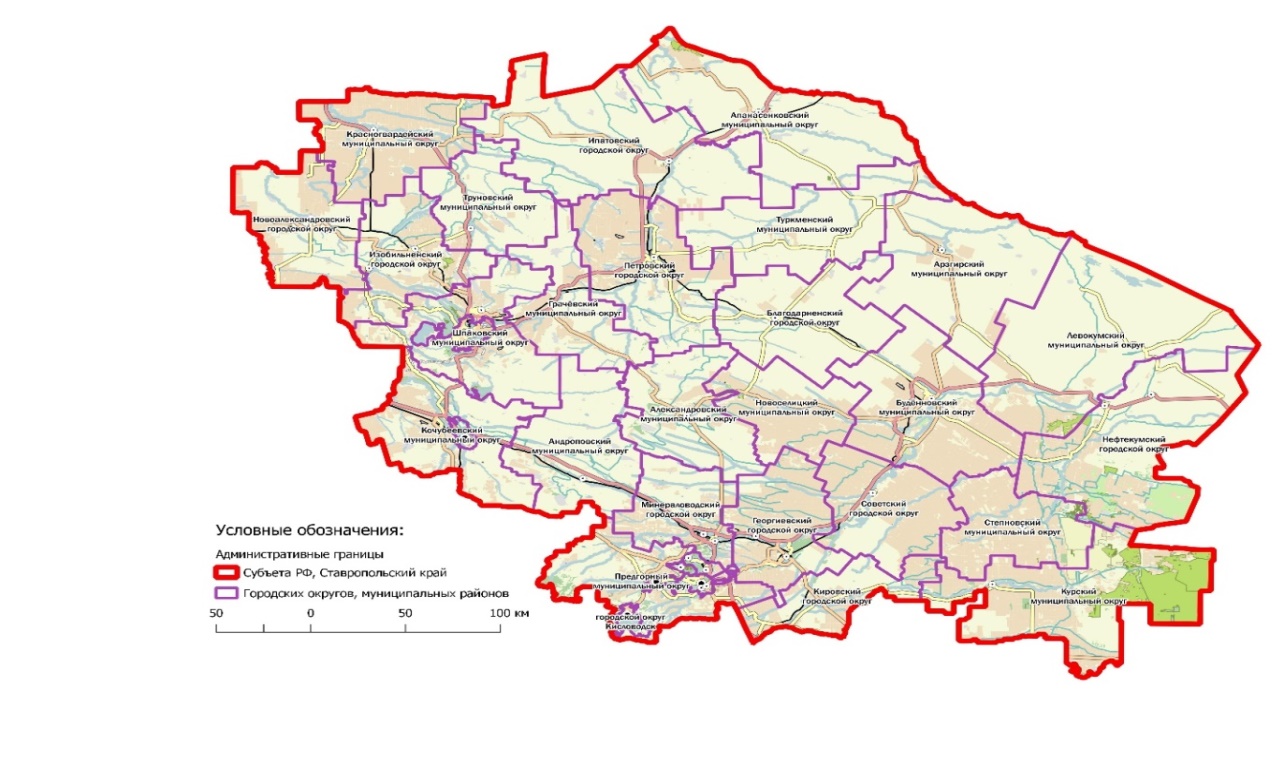 Рисунок 2.1. Административно-территориальное деление Ставропольского края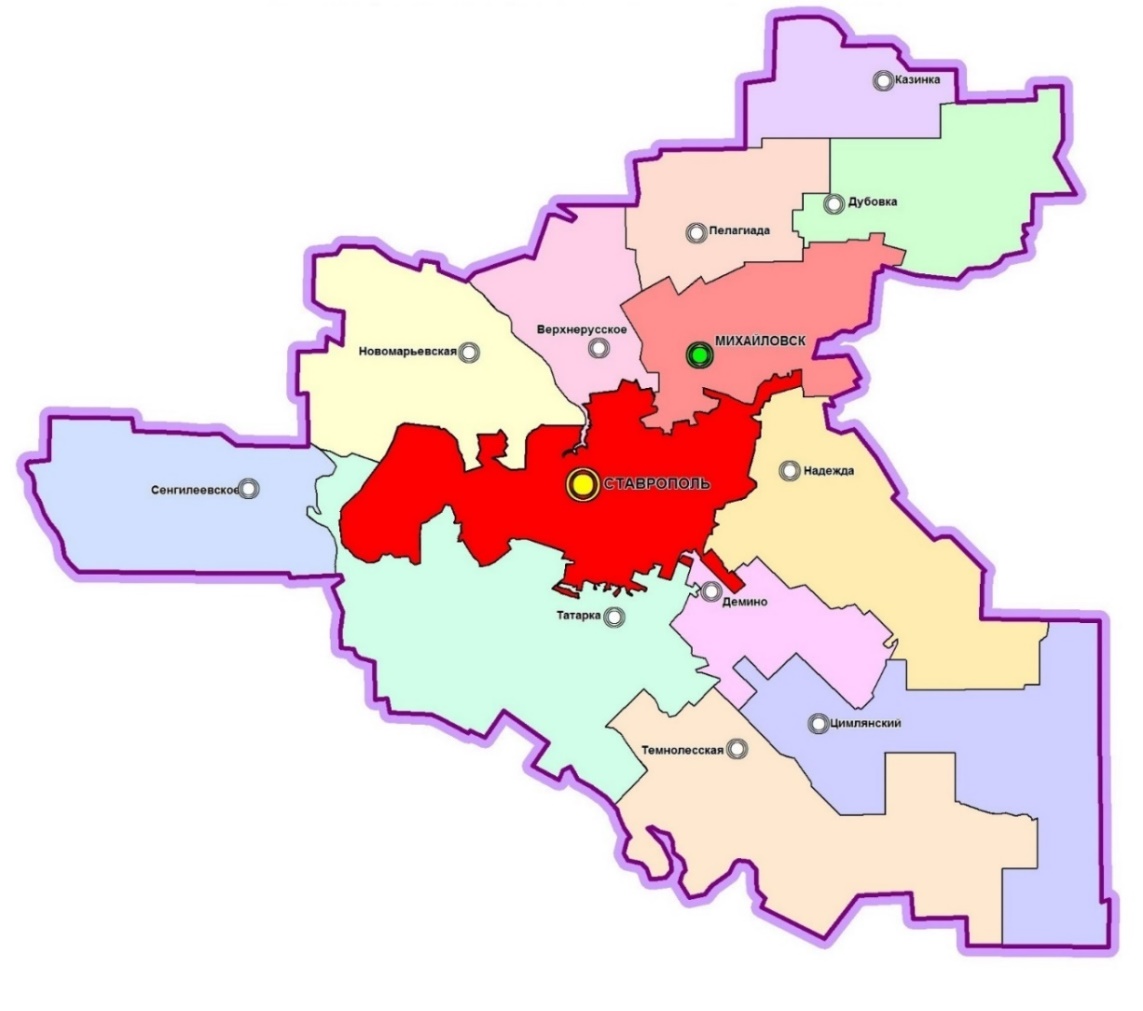 Рисунок 2.2. Положение города Ставрополя в системе территориального деления Шпаковского муниципального округаОсновными транспортными направлениями, обеспечивающими связь города Ставрополя с населенными пунктами муниципальных образований Ставропольского края, являются автомобильные дороги общего пользования федерального и регионального значения:автомобильная дорога общего пользования федерального значения                   Р-216 «Астрахань ‒ Элиста ‒ Ставрополь»;автомобильная дорога общего пользования федерального значения                     Р-217 «Кавказ»;автомобильная дорога М-4 «Дон» ‒ Владикавказ ‒ Грозный ‒ Махачкала ‒ граница с Азербайджанской Республикой;автомобильная дорога «Ставрополь ‒ Александровское ‒ Минеральные Воды» (идентификационный номер автомобильной дороги                                           (07 ОП РЗ 07К-001);автомобильная дорога «Ставрополь ‒ Изобильный ‒ Новоалександровск ‒ Красногвардейское» (07 ОП РЗ 07К-036).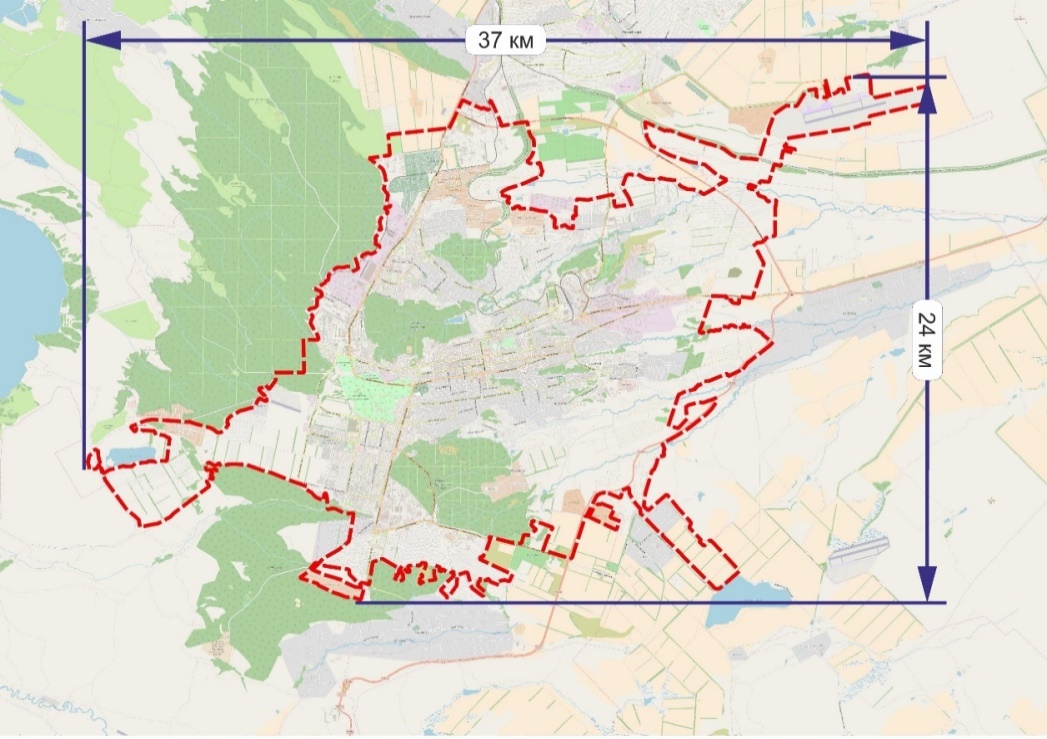 Рисунок 2.3. Габариты города Ставрополя в административных границахЧисленность населения города Ставрополя на 1 января 2020 года составила 450 680 человек (16 процентов от общей численности населения Ставропольского края). Общая площадь территории составляет 28 201 гектар                          (0,4 процента от территории Ставропольского края). Плотность населения – 1 598 чел/кв. м.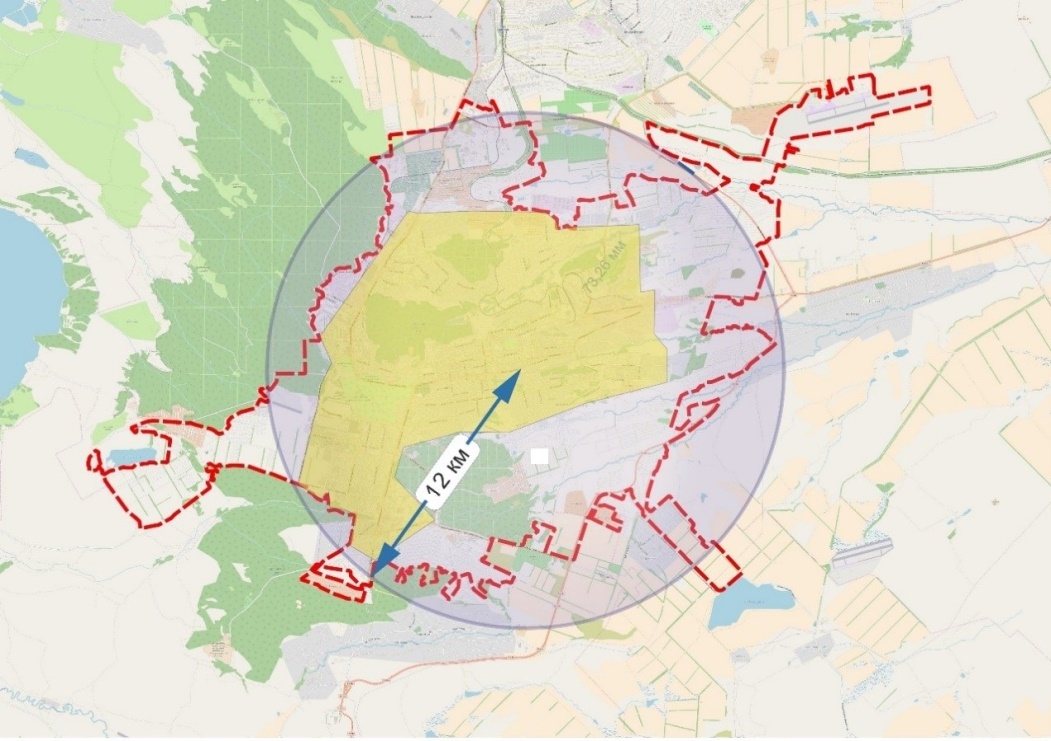 Рисунок 2.4. Габариты города Ставрополя в застроенной частиВ конце 2019 года жилищный фонд города Ставрополя составлял             13,206 млн. квадратного метра. Обеспеченность населения города Ставрополя жильем составляла 29,3 квадратного метра на одного жителя, что выше чем в среднем по Российской Федерации и Ставропольскому краю.Градостроительная деятельность в границах города Ставрополя Ставропольского края осуществляется в соответствии с Генеральным планом города Ставрополя, Правилами землепользования и застройки, нормативами градостроительного проектирования и документацией по планировке территории.Генеральным планом в границах города Ставрополя по доминирующим признакам (типам) структурной организации и функционального назначения делится на восемь планировочных районов:Северо-Восточный планировочный район;Северо-Западный планировочный район;Северный планировочный район;Центральный планировочный район;Юго-Восточный планировочный район;Западный планировочный район;Юго-Западный планировочный район;Южный планировочный район.Определение границ планировочных районов производилось с учетом существующих градостроительных ограничений, магистральных улиц и границ кадастровых кварталов, земельных участков (Приложение 1 к Программе).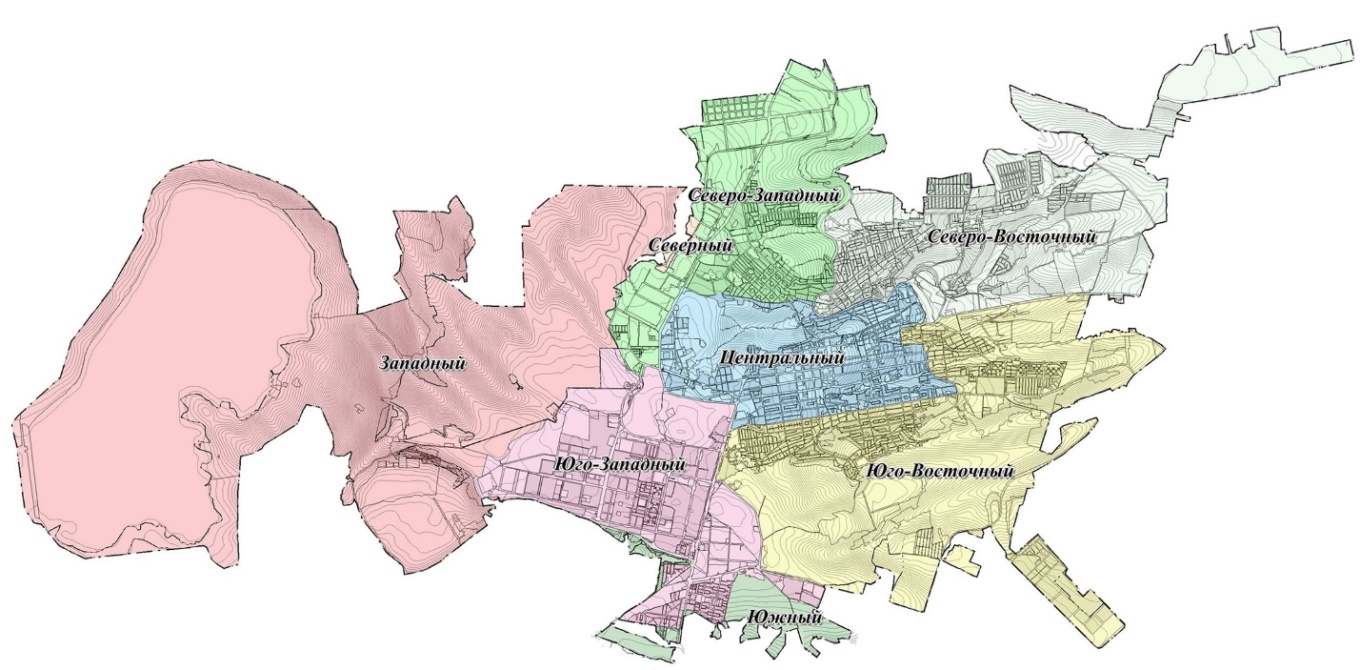 Рисунок 2.5. Планировочная структура территории города Ставрополя2.2. Технико-экономические параметры существующих объектов социальной инфраструктуры города Ставрополя, сложившийся уровень обеспеченности населения города Ставрополя услугами в областях образования, здравоохранения, физической культуры и массового спорта и культуры2.2.1. ОбразованиеВ городе Ставрополе сложилась многофункциональная муниципальная система образования, которая насчитывает 126 муниципальных образовательных учреждений, в том числе 72 дошкольных образовательных учреждения, 45 общеобразовательных учреждений и 9 учреждений дополнительного образования (приложение 2 к Программе). Система образования города Ставрополя создает условия для непрерывного образования посредством реализации основных образовательных программ и различных дополнительных образовательных программ, предоставления возможности одновременного освоения нескольких образовательных программ.Повышение уровня рождаемости в городе Ставрополе, миграционный прирост и активное градостроительное освоение новых территорий приводят к увеличению спроса на услуги дошкольного и общего образования, повышения нагрузки на существующие образовательные учреждения.Существующая сеть муниципальных образовательных учреждений города Ставрополя уже не может полностью удовлетворить потребности населения города Ставрополя в качественном общедоступном дошкольном и общем образовании. Причины этого в следующем:улучшение демографической ситуации;возрастающий спрос на услуги дошкольного и общего образования;снижение возраста, с которого родители планируют отдать ребенка в муниципальное дошкольное образовательное учреждение по сравнению с предыдущими годами (с полутора лет и ранее);невозможность организации учебного процесса в муниципальных общеобразовательных учреждениях в первую смену;недостаточная обеспеченность новых микрорайонов города Ставрополя муниципальными дошкольными образовательными и общеобразовательными учреждениями;отсутствие внутренних резервов функционирующих муниципальных дошкольных образовательных учреждений города Ставрополя.Строительство новых и реконструкция имеющихся муниципальных общеобразовательных учреждений позволят расширить и усовершенствовать сеть муниципальных общеобразовательных учреждений города Ставрополя и создать условия для ведения учебного процесса в соответствии с современными требованиями.Согласно данным комитета образования администрации города Ставрополя фактическая мощность дошкольных образовательных учреждений города на 1 января 2021 года составляет 17 806 мест, фактическая нагрузка составляет 26 847 воспитанников. Фактический дефицит мест в дошкольных учреждениях составляет 9 041 место, без учета объемов перспективного жилищного строительства. На основе анализа обеспеченности населения города Ставрополя объектами дошкольного образования загрузка детских садов составляет от 104,4 до 192,5 процента. Наиболее критическая ситуация складывается в Юго-Западном и Центральном планировочных районах города Ставрополя.Недостаточная обеспеченность учреждениями образования наблюдается в Северо-Восточном планировочном районе (улица Чапаева и улица Пригородная), здесь функционирует одно муниципальное бюджетное дошкольное образовательное учреждение центр развития ребенка – детский сад № 51 «Росток» города Ставрополя, проектная мощность – 506 мест, фактическая наполняемость – 797 человек, уровень наполняемости –                     157,5 процента.Быстроразвивающийся район города Ставрополя – 204 квартал                  (Юго-Восточный планировочный район). В связи с интенсивным жилищным строительством и вводом в эксплуатацию жилых массивов в данном микрорайоне возникла острая необходимость строительства муниципального дошкольного образовательного учреждения. В настоящее время функционирует два муниципальных автономных учреждения – дошкольное образовательное учреждение детский сад комбинированного вида № 7 города Ставрополя (проектная мощность – 368 мест, фактически учреждение посещает 641 человек, уровень наполняемости – 174,2 процента) и дошкольное образовательное учреждение детский сад комбинированного вида № 57 города Ставрополя (проектная мощность – 204 места, фактически учреждение посещает 316 человек, уровень наполняемости – 154,9 процента). Также наиболее остро проблема стоит в Юго-Западном планировочном районе города, который является самым крупным районом города Ставрополя. Основные зоны развития Юго-Западного района – 530, 523, 526, 528, 529 кварталы. Количество дошкольных образовательных учреждений – 24, общая проектная мощность – 7 122 места, фактически учреждения посещает 12 413 человек, процент укомплектованности 174,3 процента.Услугами дошкольного образования охвачено более 75 процентов детей дошкольного возраста, что выше регионального показателя. Вместе с тем все дошкольные образовательные учреждения города Ставрополя переукомплектованы, фактическая нагрузка составляет 150,8 процента.Согласно данным комитета образования администрации города Ставрополя на 1 января 2021 года фактическая мощность общеобразовательных учреждений города Ставрополя составляет                      33 138 мест, фактическая нагрузка составляет 52 304 учеников. Фактический дефицит мест в общеобразовательных учреждениях составляет 19 166 мест без учета объемов перспективного жилищного строительства. На основе анализа обеспеченности населения города Ставрополя общеобразовательными учреждениями загрузка составляет от 77,5 до                       300,9 процента. Наиболее критическая ситуация складывается в Юго-Западном районе города Ставрополя.Количество школ Юго-Западного района города Ставрополя – 12, в них обучается 19 329 учеников, общая проектная мощность – 11 171 место, уровень наполняемости – 173,0 процента. В Северо-Западном планировочном районе в 6 общеобразовательных учреждениях обучается 6 666 человек, при общей проектной мощности – 3 541 место, уровень наполняемости составляет – 188,2 процента.Развитие системы образовательных учреждений в городе Ставрополе осуществляется на основании муниципальной программы «Развитие образования в городе Ставрополе», реализация мероприятий которой направлена на достижение в городе Ставрополе показателя сто процентной доступности дошкольного образования для детей в возрасте от 3 до 7 лет в соответствии с Указом Президента Российской Федерации от 07 мая 2012 г. № 599 «О мерах по реализации государственной политики в области образования и науки».В муниципальной программе «Развитие образования в городе Ставрополе» учтены основные параметры приоритетных проектов (программ) по основному направлению стратегического развития Российской Федерации «Образование», а также национального проекта «Демография», паспорт которого утвержден президиумом Совета при Президенте Российской Федерации по стратегическому развитию и национальным проектам.Целесообразность решения проблем в системе образования города Ставрополя на основе программного метода обусловлена высокой социально-экономической значимостью и межведомственным характером обозначенных проблем, необходимостью преобразований с целью повышения доступности и качества образования.Основные направления реализации муниципальной программы «Развитие образования в городе Ставрополе» позволяют учесть основные аспекты развития муниципальной системы образования и в рамках ее финансирования определить приоритетность тех или иных мероприятий муниципальной программы «Развитие образования в городе Ставрополе».В городе Ставрополе ведется активное строительство объектов социальной инфраструктуры. За период с 2015 по 2020 год построено пятнадцать социальных объектов.В 2018 году в муниципальную собственность города Ставрополя передано дошкольное образовательное учреждение детский сад № 35, расположенное по адресу: город Ставрополь, улица Пирогова, 5б, на                          160 мест.В 2019 году в городе Ставрополе начали функционировать два дошкольных образовательных учреждения и одно общеобразовательное учреждение: муниципальное бюджетное дошкольное образовательное учреждение детский сад № 55 города Ставрополя, расположенное по адресу: город Ставрополь, улица Тухачевского, 29/3, на 300 мест;муниципальное бюджетное дошкольное образовательное учреждение детский сад № 30 города Ставрополя, расположенное по адресу: город Ставрополь, улица Генерала Маргелова, 9, на 160 мест;муниципальное бюджетное общеобразовательное учреждение средняя общеобразовательная школа № 50 города Ставрополя на 1550 мест по                       улице Пирогова, 5.В 2020 году начали функционировать четыре дошкольных образовательных учреждения:муниципальное бюджетное дошкольное образовательное учреждение детский сад № 57 города Ставрополя по адресу: город Ставрополь,                         ул. Серова, 470/7, на 160 мест;муниципальное бюджетное дошкольное образовательное учреждение детский сад № 85 города Ставрополя по адресу: город Ставрополь,                       ул. Пирогова, 80, на 300 мест;муниципальное бюджетное дошкольное образовательное учреждение детский сад № 86 города Ставрополя по адресу: город Ставрополь,                        ул. Тюльпановая, 2, на 280 мест;муниципальное бюджетное дошкольное образовательное учреждение детский сад № 87 города Ставрополя по адресу: город Ставрополь,                      ул. Южный Обход, 53, б, на 300 мест.Расширение сети муниципальных дошкольных образовательных учреждений и общеобразовательных учреждений города Ставрополя будет способствовать совершенствованию предоставляемых образовательных услуг, созданию новых рабочих мест.Таким образом, увеличение количества муниципальных дошкольных образовательных учреждений и общеобразовательных учреждений города Ставрополя является одной из приоритетных задач стратегического развития города Ставрополя, решение которой возможно программным методом.2.2.2. ЗдравоохранениеВ соответствии с приказом министерства здравоохранения Ставропольского края от 21 сентября 2012 г. № 01-05/642 «Об организации работы по приему муниципальных учреждений здравоохранения, находящихся в ведении органов местного самоуправления городских округов Ставропольского края, безвозмездно передаваемых из муниципальной собственности в государственную собственность Ставропольского края»                  с 1 января 2014 года полномочия в сфере здравоохранения переданы на региональный уровень.По данным Территориального органа Федеральной службы государственной статистики по Ставропольскому краю по состоянию                      на 1 января 2020 года количество больничных учреждений по городу Ставрополю составляло – 18 штук, число больничных коек – 6 517 штук.На территории города Ставрополя действуют:шесть поликлинических учреждений по обслуживанию взрослого населения общей мощностью 3 000 посещений в смену, при этом фактическая нагрузка составляет 5 968 посещений в смену;три поликлинических учреждения по обслуживанию детского населения общей мощностью 1 296 посещений в смену, при этом фактическая нагрузка составляет 1 906 посещений в смену.Перечень амбулаторно-поликлинических учреждений города Ставрополя представлен в таблице 2.2.2.1.Ситуация с обеспечением населения города Ставрополя услугами в сфере здравоохранения ежегодно осложняется в связи с новыми объемами вводимого жилья, миграционным приростом населения, а также отмечаемым последние годы увеличением рождаемости. С 2016 по 2020 год население города Ставрополя выросло на 24 800 человек и достигло                          450 680 человек (в том числе на территории Юго-Западного и Юго-Восточного планировочных районов проживает более 150 000 человек), что приводит к значительному росту посещаемости жителями медицинских организаций города Ставрополя.Во всех поликлинических учреждениях города Ставрополя в настоящее время уже задействованы все возможные дополнительные помещения для организации приема населения, что позволило решить острую проблему в большинстве районов города, однако в Юго-Западном планировочном районе на территории обслуживания государственного бюджетного учреждения здравоохранения Ставропольского края «Клиническая поликлиника № 6» (проектная мощность 700 посещений в смену, фактически – 1 670 посещений в смену) и государственного бюджетного учреждения здравоохранения Ставропольского края «Городская детская поликлиника № 3» (проектная мощность 440 посещений в смену, фактически – 880 посещений в смену) (далее – поликлиники) фактическая мощность превышает проектную на 50 процентов и более. При этом поликлиники находятся в значительном удалении от территории большого числа обслуживаемых участков.Кроме того, в связи с тем, что в городе действует один травматологический пункт мощностью 70 посещений в сутки, фактически выполняющий нагрузку в 223 посещения в сутки, расположенный в центре города Ставрополя, существует острая потребность в строительстве нового травматологического пункта, максимально приближенного к территории наиболее плотного проживания населения.Оптимальным решением является строительство отдельно стоящего здания городской поликлиники на 850 посещений с подстанцией скорой медицинской помощи со стоянкой санитарного транспорта на                                    4‒6 автомобилей в 530 квартале города Ставрополя.На территории города Ставрополя в 2016 году построен новый перинатальный центр, рассчитанный на 130 мест, в рамках соглашения, заключенного между Правительством Ставропольского края, Министерством здравоохранения Российской Федерации и Федеральным фондом обязательного медицинского страхования.В 2017 году по улице Тюльпановой города Ставрополя построена поликлиника в рамках федеральной целевой программы «Юг России», утвержденной постановлением Правительства Российской Федерации                       от 08 августа 2001 г. № 581.Новая поликлиника в Юго-Западном районе города рассчитана на обслуживание 57 тысяч человек и в смену сможет принять до 720 пациентов. Кроме того, в ее состав войдут травматологический пункт и подстанция скорой помощи. Планируется, что поликлиника будет оснащена современным оборудованием стоимостью свыше 740 млн. рублей. За поликлиникой закрепят свыше 45 тысяч жителей города Ставрополя, в том числе 10 тысяч детей.При строительстве новых жилых объектов на территории города Ставрополя необходимо предусмотреть строительство новых объектов здравоохранения.Существенным фактором, создающим социальную напряженность на территории города Ставрополя, является общий дефицит мощности учреждений здравоохранения. По состоянию на 1 января 2020 года общий дефицит мощности амбулаторно-поликлинических учреждений составляет                        3 100 посещений в смену, больничных учреждений ‒ 152 места.Таблица 2.2.2.1Перечень амбулаторно-поликлинических учреждений города Ставрополя2.2.3. Физическая культура и массовый спортЦелью политики в области физической культуры и спорта является создание условий, обеспечивающих возможность населению города Ставрополя систематически заниматься физической культурой и спортом, и совершенствование системы спортивной подготовки.Развитие физической культуры и массового спорта в городе Ставрополе осуществляется на основании муниципальной программы «Развитие физической культуры и спорта в городе Ставрополе».По состоянию на 1 января 2021 года доля населения, систематически занимающегося физической культурой и спортом в городе Ставрополе, составляет 52,3 процента (в среднем по Российской Федерации –                         45,4 процента), в сравнении с данными по итогам 2020 года показатель составил 50,1 процента.В Ставрополе насчитывается 903 физкультурно-спортивных объекта, из них: плоскостных спортивных сооружений – 576, спортивных залов – 267, плавательных бассейнов – 15, крытых спортивных объектов с искусственным льдом – 3, стадионов с трибунами более чем на 1 500 мест – 1, сооружений            для стрелковых видов спорта – 24, других спортивных сооружений – 16 (приложение 3 к Программе). Спортивные сооружения в количестве                     127 объектов используются для спортивной подготовки и организации спортивных мероприятий различного уровня. В городе Ставрополе функционирует 25 учреждений физкультурно-спортивной направленности (15 ‒ муниципальных учреждений физкультурно-спортивной направленности города Ставрополя, 8 – краевых учреждений,               2 – федеральных учреждения).Муниципальные учреждения физкультурно-спортивной направленности города Ставрополя (далее – муниципальное учреждение) развивают 43 вида спорта, из которых наиболее массовыми являются футбол, баскетбол, волейбол, гандбол, бокс, тхэквондо, прыжки на акробатической дорожке, плавание. Общее количество занимающихся в муниципальных учреждениях в 2020 году составило более 8 465 человек. Из 15 муниципальных учреждений собственную материально-техническую базу имеют лишь 5 муниципальных учреждений.                                 10 муниципальных учреждений используют спортивные сооружения по договорам аренды или (в виде исключения) по договорам безвозмездного пользования. Ни одно муниципальное учреждение не имеет материально-технической базы, полностью удовлетворяющей потребностям по пропускной способности.Крупнейшими спортивными объектами, расположенными на территории города Ставрополя, являются: стадион «Динамо», пропускной способностью 300 человек с трибунами для зрителей на 15 589 мест;частное учреждение «Дворец спорта профсоюзов «Спартак», пропускной способностью 250 человек;плавательный бассейн открытого акционерного общества «Ставропольский плавательный бассейн», пропускной способностью                    700 человек;муниципальное бюджетное учреждение дополнительного образования «Физкультурно-оздоровительный комплекс «Русь» города Ставрополя» (далее – МБУ ДО «ФОК «Русь» город Ставрополь»), пропускной способностью 160 человек;футбольные поля с искусственным покрытием муниципального бюджетного учреждения спортивной школы по футболу «Кожаный мяч» Романа Павлюченко, муниципальное бюджетное общеобразовательное учреждение средняя общеобразовательная школа № 21 и муниципальное бюджетное учреждение спортивная школа по футболу города Ставрополя с пропускной способностью по 80 человек.По состоянию на 1 января 2021 года город Ставрополь остро нуждается в новых объектах физкультурно-спортивной инфраструктуры. Наиболее востребованными являются: залы для спортивных игр, спортивные объекты зимних видов спорта (ледовый дворец), плавательный бассейн, футбольное поле с искусственным покрытием под крышей. В муниципальном бюджетном учреждении спортивной школе № 1 города Ставрополя активно развивают баскетбол и волейбол. Учреждение не имеет собственной материально-технической базы, поэтому места для занятий данными видами спорта определены в спортивных залах средних образовательных школ города Ставрополя, которые не соответствуют требованиям, необходимым для игры в волейбол и баскетбол. В связи с проведением занятий в рамках учебного процесса время тренировок по баскетболу и волейболу ограничено. В городе Ставрополе в круглогодичном режиме функционируют                       2 ледовых катка, пропускная способность которых не в состоянии принимать всех желающих заниматься зимними видами спорта.2.2.4. КультураВ городе Ставрополе функционирует 16 муниципальных учреждений культуры, из них: 7 учреждений дополнительного образования в сфере культуры, муниципальное бюджетное учреждение культуры «Ставропольская централизованная библиотечная система», объединяющее 17 филиалов, муниципальное бюджетное учреждение культуры «Музей Великой Отечественной войны 1941‒1945 гг. «Память» города Ставрополя,    3 профессиональные концертные организации, 4 учреждения культурно-досугового типа, включая муниципальное бюджетное учреждение культуры Центр досуга и кино «Октябрь» города Ставрополя, объединяющее                              4 филиала.В городе Ставрополе также расположено 19 государственных учреждений культуры. Это ведущие региональные библиотеки, музеи, театры, концертные организации, образовательные учреждения.Государственные и муниципальные учреждения культуры формируют единое культурное пространство города Ставрополя. Однако в связи с активным строительством новые территории не обеспечены учреждениями культуры: библиотеками, учреждениями дополнительного образования в сфере культуры, учреждениями культурно-досугового типа, что ограничивает доступность населения к организации культуры. Строительство и реконструкция объектов культуры позволит создать необходимые условия для культурно-творческой деятельности, эстетического воспитания, культурного развития, творческой самореализации различных категорий населения города Ставрополя. В связи с этим в период с 2026 по 2030 год планируется строительство многофункционального (модельного) культурно-досугового объекта, объединяющего клубное учреждение, библиотеку, галерею, детскую школу искусств.Перечень муниципальных учреждений культуры и дополнительного образования города Ставрополя представлен в таблице 2.2.4.1.Таблица 2.2.4.1Перечень муниципальных учреждений культуры и дополнительного образования города Ставрополя2.3. Прогнозируемый спрос на услуги социальной инфраструктуры             (в соответствии с прогнозом изменения численности и половозрастного состава населения) в областях образования, здравоохранения, физической культуры и массового спорта и культуры, с учетом объема планируемого жилищного строительства в соответствии с выданными разрешениями на строительство и прогнозируемого выбытия из эксплуатации объектов социальной инфраструктурыПрогнозируемый спрос на услуги социальной инфраструктуры в областях образования, здравоохранения, физической культуры и массового спорта и культуры в городе Ставрополе основан на росте численности населения города Ставрополя, особенностях его половозрастной структуры, с учетом объема планируемого жилищного строительства.Основными программными документами, определяющими стратегию пространственного развития территории, являются документы территориального планирования. Применительно к территории города Ставрополя такими документами являются Генеральный план города Ставрополя, Схема территориального планирования Ставропольского края (утверждена постановлением Правительства Ставропольского края № 324-п от 17 июня 2020 г. «О внесении изменения в схему территориального планирования Ставропольского края, утвержденную постановлением Правительства Ставропольского края от 05 апреля 2011 г. № 116-п») и Стратегия социально-экономического развития города Ставрополя.2.3.1. Прогноз изменения численности и половозрастного состава населения города СтаврополяДемографическая ситуация, сложившаяся в городе Ставрополе, имеет сложный комплексный характер и позитивные тенденции развития. Город Ставрополь входит в группу крупных городов Ставропольского края                            с численностью населения более 250 000 человек.По данным государственной статистики на 1 января 2020 года         население муниципального образования города Ставрополя составляло 450 680 человек – 16 процентов всего населения Ставропольского края             (27,4 процента городского населения региона).Демографическая ситуация в целом стабильная, последние 5 лет для города характерен естественный и миграционный прирост населения. По численности населения город занимает 1-е место в Ставропольском крае,               2-е место – в Северо-Кавказском федеральном округе (далее – СКФО), уступая городу Махачкале, 42-е место – среди всех городов Российской Федерации. Средняя плотность населения составляет 1 598 человек/кв. м.Как и по Ставропольскому краю, в целом в городе Ставрополе в последнее десятилетие динамика численности населения характеризовалась постоянным увеличением. В итоге к 1 января 2020 года за период с                             1990 года население края выросло на 15,1 процента (367 700 человек), а в городе Ставрополе оно увеличилось на 39,5 процента (127 900 человек) – рисунки 2.3.1.1, 2.3.1.2.Рисунок 2.3.1.3. Динамика численности населения Ставропольского края, тыс. человек на 1 января соответствующего годаРисунок 2.3.1.4. Динамика численности населения города Ставрополя,                тыс. человек на 1 января соответствующего годаОбщая тенденция такова, что с начала 2000 годов (в России с 1993 года) начинаются процессы депопуляции (сокращение численности) населения в Ставропольском крае. Период сокращения численности населения края продолжался 9 лет – с 2001 по 2007 год и с 2018 по 2020 год. Основной причиной роста численности населения города Ставрополя является стабильный миграционный приток населения и положительный демографический баланс.Город Ставрополь на протяжении всего рассматриваемого периода являлся крупнейшим населенным пунктом Ставропольского края (рисунок 2.3.1.5) и отличается стабильной положительной динамикой численности населения (рисунок 2.3.1.4). Снижение численности населения за последние 30 лет здесь зафиксировано только по итогам 1996, 1998 и 2001 гг.2.3.1.5. Численность населения Ставропольского края в разрезе населенных пунктов на начало 2020 г., процентыОсновным источником роста численности населения в городе Ставрополе является положительный миграционный баланс. Среди факторов, положительно влияющих на динамику численности населения города Ставрополя, отметим:город является ядром Ставропольской агломерации – основного центра притяжения мигрантов; наличие крупных высших учебных заведений, так в городе Ставрополе располагаются более 20 высших учебных заведений, в том числе крупнейшие: Северо-Кавказский федеральный университет, Федеральное государственное бюджетное образовательное учреждение высшего образования «Ставропольский государственный аграрный университет», Ставропольский государственный медицинский университет; активное градостроительное развитие территории города Ставрополя.Демографическая ситуация в муниципальном образовании развивается под влиянием сложившихся тенденций рождаемости, смертности и миграции населения. Динамика численности населения исследуемой территории отличается от динамики численности населения в целом по Российской Федерации и имеет более благоприятные тенденции, совпадающие с краевыми показателями. За последние 30 лет численность населения муниципального образования увеличилась на 39,5 процента, Ставропольского края на                         15,1 процента, а численность населения Российской Федерации сократилась на 1,8 процента (без учета Республики Крым).По уровню рождаемости город Ставрополь, как и Ставропольский край в целом, характеризуется более высокими показателями,                               чем общероссийские (коэффициент рождаемости в России по итогам                 2019 года составил 10,1 ‰). Средний коэффициент рождаемости за период                             2008‒2019 гг. в целом по Ставропольскому краю составил 12,0 ‰, в городе Ставрополе – 13,3 ‰ (таблица 2.3.1.1).К числу основных факторов роста рождаемости на территории Ставропольского края и в особенности города Ставрополя можно отнести общероссийскую тенденцию: вступление в наиболее репродуктивный возраст многочисленного поколения женщин, рожденных в 1980-е годы, а также:реализация мер, принимаемых по стимулированию рождаемости;осуществление приоритетных национальных проектов;изменение в структуре репродуктивного возраста населения;изменение репродуктивных установок населения или их более полной реализации (в частности реализация отложенных рождений).В отношении показателей смертности населения город Ставрополь, как и Ставропольский край в целом, также характеризуются лучшими значениями, чем общероссийский (коэффициент смертности в России по итогам 2019 года составил 12,3 ‰). В городе Ставрополе динамика имеет однонаправленный характер – снижение смертности в городе с 2008 года составило 1,9 ‰. Срединный коэффициент смертности по краю в целом за период 2008‒2019 годов составлял 11,95 ‰, для города Ставрополя аналогичный показатель за период 2008‒2019 годов составлял 9,7 ‰.Общая численность родившихся в городе Ставрополе за период с                        2008 по 2019 год составила 65 771 человек, а умерших – 47 822 человек, тем самым в результате естественных процессов численность населения города Ставрополя возросла на 17 949 человек.На протяжении последних лет общий коэффициент уменьшился с                    11,0 ‰ в 2008 году до 9,1 ‰ в 2019 году, средний показатель за указанный период – 9,73 ‰. В Ставропольском крае в целом и в городе Ставрополе в частности среди причин смертности в 2019 году преобладали заболевания системы кровообращения – 659,7 умерших на 100 тыс. человек, новообразований – 163,0 умерших на 100 тыс. человек, несчастных случаев, отравлений и травм – 67,7 умерших на 100 тыс. человек. Естественный прирост населения является одним из компонентов динамики численности населения. Он служит результирующим параметром естественного движения населения. Когда речь идет о депопуляции, о вымирании населения, то имеют в виду именно отрицательную величину естественного прироста населения, т.е. превышение числа умерших над числом родившихся. Для города Ставрополя, в отличие от большинства других городских поселений Ставропольского края, последние 10 лет характерен естественный прирост населения, так коэффициент жизненности населения (индекс Покровского-Пирла) для города Ставрополя в 2019 году составлял 1,46, коэффициент депопуляции – 0,68.При этом необходимо отметить, что уже в ближайшей перспективе возможно уменьшение рождаемости в результате сокращения числа женщин детородного возраста, так как на смену им придет малочисленное поколение, рожденное в кризисные 1990-е годы, а также реализации репродуктивных планов большинства семей, ориентированных на рождение одного ‒ двух детей.Наряду с процессами естественного движения населения существенную роль в демографическом потенциале (численности населения) города Ставрополя играют миграционные процессы.Миграционное движение населения. Миграционная ситуация, сложившаяся в Ставропольском крае, в отличие от соседних регионов Северо-Кавказского федерального округа, характеризуется миграционным притоком населения. Географическое положение Ставропольского края, в совокупности с его социально-экономическим развитием, по сравнению с соседними республиками СКФО делает его привлекательным для миграции.Город Ставрополь, являющийся не только административным центром региона, но и образовательным, экономическим центром Ставропольского края, характеризуется одним из самых высоких миграционных потенциалов в крае:выгодное экономико-географическое положение;Ставропольская агломерация является основным полюсом сосредоточения хозяйства и населения края;обладает высоким уровнем развития образовательной инфраструктуры в СКФО;обладает высоким уровнем развития транспортных коммуникаций и имеет хорошую транспортную доступность территории;обладает динамично развивающимся рынком труда;расположен в благоприятной климатической зоне.Таблица 2.3.1.1Динамика показателей коэффициентов рождаемости и смертности населения Ставропольского края и города СтаврополяТаблица 2.3.1.2Динамика показателей демографических процессов в городе СтаврополеМиграционная ситуация в городе Ставрополе на протяжении последних                  15 лет остается благоприятной. На протяжении этого времени наблюдается миграционный прирост населения (за исключением 2017 года). В целом за 2008‒2019 годы в результате миграционного прироста население планируемого муниципального образования выросло на 43 113 человек              (70,6 процента от общего прироста населения за период 2008‒2019 годов в 61 062 человека).Таблица 2.3.1.3Динамика показателей миграционных процессов в городе СтаврополеСтоит отметить также, что миграция в городе Ставрополе отличается от аналогичных процессов по всей стране. В основном сюда приезжают люди трудоспособного возраста. Это и создало благоприятные предпосылки для формирования мощного демографического потенциала на перспективу, а также высокого уровня обеспеченности собственными трудовыми ресурсами. Однако рост качества трудовых ресурсов прибывшие мигранты не обеспечивают, так как основной поток приходится из специалистов низкой квалификации.Для населения Российской Федерации, Ставропольского края и                            города Ставрополя характерна диспропорция половой структуры населения. Половая структура населения города Ставрополя характеризуется доминированием женского населения, так на 1 января 2020 года на их долю приходилось 54,1 процента, аналогичный показатель для территории Ставропольского края составлял 53,3 процента, для населения Российской Федерации также характерно доминирование женского населения –                          54 процента , оно сохраняется в старших возрастных категориях, особенно заметно доминирование женского населения в возрастном интервале 60 лет и старше: оно составляет более 60 процентов, что связано с меньшей продолжительностью жизни у мужчин.У населения моложе трудоспособного возраста отмечается доминирование женского населения. В целом половая структура населения города Ставрополя способствует укреплению демографического потенциала поселения.Несмотря на рост численности мужского населения города, темпы роста женского населения немного больше, что приводит к увеличению удельного веса женского населения, при одновременном сокращении доли мужчин.Таблица 2.3.1.4Динамика половой структуры населения города Ставрополя,на 1 января текущего годаТаблица 2.3.1.5Половозрастная структура населения города Ставрополя на 1 января 2020 года, процентыПовышенная смертность среди мужчин, особенно в возрасте старше                      50 лет, в сравнении с динамикой соответствующего показателя у женщин является одной из главных причин уменьшения доли мужчин в последнее десятилетие.Возрастная структура населения города Ставрополя по сравнению с общероссийскими показателями отличается относительно большей долей населения старше трудоспособного возраста – 17,9 процента в общей численности населения.В последнее десятилетие в городе Ставрополе происходят положительные изменения в динамике доли населения старших возрастов, это проявляется в незначительном увеличении доли населения старше трудоспособного возраста с 19,3 процента в 2012 году до 19,9 процента в                      2020 году, при одновременном увеличении удельного веса лиц младше трудоспособного возраста с 14 процентов в 2012 году до 17,9 процента в                                  2020 году. При этом в указанный промежуток времени доля населения моложе трудоспособного возраста выросла в 2 раза больше, чем доля населения в старшей возрастной группе, при сокращении доли населения в трудоспособном возрасте.Таблица 2.3.1.6Население города Ставрополя по основным возрастным группамв 2012‒2020 годыСтоит отметить, что в ближайшее время произойдет ожидаемое снижение рождаемости в связи с вступлением в репродуктивный возраст поколения – детей, рожденных в период с 1992 по 2000 годы, с одновременным нарастанием удельного веса старших групп населения.Рисунок 2.3.1.6. Динамика изменения доли возрастных категорий населения                   города Ставрополя в общей численности населения, процентРезкое снижение рождаемости, начавшееся в середине 90-х годов прошлого века, привело к сокращению категории детей и подростков,                       то есть жителей моложе трудоспособного возраста, и усилению процесса демографического старения.В городе Ставрополе относительно высокая доля лиц младше трудоспособного возраста, доля пенсионеров также высока и составляет                  19,9 процента. В целом город относится к территориям со средним уровнем демографической старости населения. Также на сложившуюся половозрастную структуру населения в перспективе может оказать активное воздействие увеличение численности населения в результате миграционного прироста населения в трудоспособном возрасте.Старение населения и изменение его возрастной структуры находят отражение в изменении показателя демографической нагрузки.Коэффициенты демографической нагрузки (К) – обобщенные количественные характеристики возрастной структуры населения, показывающие нагрузку на общество непроизводительным населением:К потенциальной нагрузки = 80 555 / 280 709 = 0,28.К пенсионной нагрузки = 91 642 / 280 709 = 0,32.К общей нагрузки = 80 555 + 91 642 = 172 197 / 280 709 = 0,61Таблица 2.3.1.7Динамика показателей коэффициента общей демографическойнагрузки в 2012‒2020 годахДемографическая нагрузка считается оптимальной, если на                              1000 трудоспособных граждан приходится не более 600 человек, то есть в городе Ставрополе нагрузка немного выше, за последние 10 лет демографическая нагрузка выросла на 21 процент: с 500 человек в 2012 году до 610 человек в 2020 году.При этом необходимо отметить, что рост демографической нагрузки происходит в основном за счет увеличения доли населения моложе трудоспособного возраста, так как потенциальная демографическая нагрузка увеличилась с 0,21 в 2012 году до 0,28 в 2020 году. С небольшим отрывом в структуре демографической нагрузки в городе продолжает занимать категория лиц старше трудоспособного возраста.Особенности современной возрастной и половой структуры населения города Ставрополя демонстрируются половозрастной пирамидой                     (рисунок 2.3.1.7). По характеру очертаний пирамиды можно судить о типе сложившегося воспроизводства населения, его потенциале на перспективу, о перспективной обеспеченности трудовыми ресурсами.Перспективную численность населения города Ставрополя будут определять два фактора – естественное и механическое движение населения. При определении прогнозной численности населения учитывается современная численность населения и основные показатели естественного и миграционного движения населения. Рисунок 2.3.1.7. Половозрастная пирамида населения города СтаврополяВ качестве основной при составлении демографического прогноза использована линейная функция экстраполяции. Она применяется при допущении условия постоянного абсолютного прироста (или убыли) населения, и ее уравнение имеет следующий вид:Nt = No (1+kt),где Nt – численность населения через t лет; N0 – начальная численность населения; k – среднегодовой прирост населения; t – период прогнозирования.Таблица 2.3.1.8Прогноз изменения численности населения города Ставрополя, человекТаблица 2.3.1.9Прогноз изменения половозрастного состава населениягорода Ставрополя, человекПрогноз возрастной структуры населения города Ставрополя                           (2020–2030 годы) выполнен в соответствии с прогнозом численности населения методом экстраполяции на расчетный срок.2.3.2. Объем планируемого жилищного строительстваВ качестве основы для оценки объемов жилищного строительства на расчетный срок реализации Генерального плана (2030 год) использованы две основные задачи:обеспечение населения города Ставрополя жильем исходя из нормативного значения в 35,6 квадратного метра на одного человека;реализация документации по планировке территории, подготовленной применительно к территории города Ставрополя.За основу расчетов объемов жилищного фонда на расчетный период в отношении первой задачи использован демографический прогноз, согласно которому численность населения, проживающего в муниципальном образовании, увеличится с 450 680 человек в 2020 году до 484 784 к                     2030 году. Расчетная площадь жилого фонда, необходимая для обеспечения нового населения города жильем исходя из значения в 35,6 квадратного метра на человека составляет 1 214,1 тыс. квадратного метра.Общая площадь жилого фонда, предполагаемая к строительству на территории города Ставрополя, в соответствии с документацией по планировке территории составляет 4 490,9 тыс. квадратного метра, при планируемом населении в 141 097 человек, то есть средняя жилищная обеспеченность составляет 31,82 квадратного метра на человека, что                      на 3,78 квадратного метра ниже предполагаемых Стратегией социально-экономического развития Ставропольского края 35,6 квадратного метра.В результате проведенного анализа выявлены следующие направления дальнейшего развития жилищного строительства в городе Ставрополе:новое жилищное строительство с учетом необходимости роста показателя средней жилищной обеспеченности до 35,6 квадратного метра на человека и увеличения темпов жилищного строительства в городе и удовлетворение потребности в жилых помещениях для предоставления гражданам, состоящим на учете в качестве нуждающихся;уплотнение городской застройки путем реализации не менее                           25 процентов нового жилищного строительства, в том числе через механизм развития застроенных территорий;регенерация жилого фонда, находящегося в аварийном и ветхом состоянии с учетом прогноза его естественного старения, в том числе за счет реализации адресной программы по проведению капитального ремонта на территории Ставропольского края;резервирование территорий для жилищного строительства в целях предоставления земельных участков гражданам, имеющим на них гарантированное право, в том числе за счет межмуниципального сотрудничества.2.3.3. Прогнозируемый спрос на услуги социальной инфраструктуры в областях образования, здравоохранения, физической культуры и массового спорта и культурыПрогнозируемый спрос на услуги социальной инфраструктуры в областях образования, здравоохранения, физической культуры и массового спорта и культуры определен на основании нормативов градостроительного проектирования города Ставрополя.К 2030 году в результате роста численности населения города Ставрополя и градостроительного освоения новых городских территорий спрос на услуги социальной инфраструктуры значительно вырастет 
(таблица 2.3.3.1). Учитывая сложившуюся перегрузку существующих объектов социальной инфраструктуры, на первый план выходит задача сохранения существующих параметров обеспеченности услугами социальной инфраструктуры.Таблица 2.3.3.1Прогнозируемый спрос на услуги социальной инфраструктуры с учетом прогноза изменения численности и половозрастного состава населения города Ставрополя2.4. Оценка нормативно-правовой базы, необходимой для функционирования и развития социальной инфраструктуры города СтаврополяПрограмма разработана в целях реализации положений, заложенных в Генеральном плане города Ставрополя, на период действия до 2030 года.Реализация мероприятий настоящей Программы позволит обеспечить развитие социальной инфраструктуры города Ставрополя, повысить уровень жизни населения, сократить миграционный отток квалифицированных трудовых ресурсов, повысить доступность и качество услуг образования города Ставрополя, расширить возможности для культурно-духовного развития жителей города Ставрополя, обеспечить доступность и привлекательность занятий физической культурой и спортом для всех групп населения.Программный метод, а именно разработка Программы комплексного развития социальной инфраструктуры города Ставрополя до 2030 года, требуется для утверждения перечня планируемых к строительству и нуждающихся в реконструкции объектов социальной инфраструктуры, расположенных на территории города Ставрополя, а также для определения объема и порядка финансирования работ за счет дополнительных поступлений.Развитие социальной сферы невозможно без проведения расчетов определения нормативной потребности по обеспеченности населения города Ставрополя услугами социальной инфраструктуры. К таким нормативным правовым документам относятся: распоряжение Министерства культуры Российской Федерации                            от 02.08.2017 № Р-965 «Об утверждении методических рекомендаций субъектам РФ и органам местного самоуправления по развитию сети организаций культуры и обеспеченности населения услугами организаций культуры»; приказ Министерства спорта Российской Федерации от 21.03.2018                            № 244 «Об утверждении Методических рекомендаций о применении нормативов и норм при определении потребности субъектов Российской Федерации в объектах физической культуры и спорта»; письмо Министерства образования и науки Российской Федерации                      от 04.05.2016 № АК-950/02 «О методических рекомендациях». При проектировании, строительстве и реконструкции объектов социальной инфраструктуры необходимо предусматривать универсальную безбарьерную среду для беспрепятственного доступа к объектам и услугам всех категорий граждан, в том числе инвалидов и граждан других маломобильных групп населения (к которым могут быть отнесены люди преклонного возраста, с временными или длительными нарушениями здоровья и функций движения, беременные женщины, люди с детскими колясками и другие).Требования к проектированию, строительству и реконструкции объектов социальной инфраструктуры для создания универсальной безбарьерной среды установлены следующими нормативными документами: СП 59.13330 «Свод правил. Доступность зданий и сооружений для маломобильных групп населения. СНиП 35-01-2001»;СП 35-101-2001 «Свод правил по проектированию и строительству. Проектирование зданий и сооружений с учетом доступности для маломобильных групп населения. Общие положения»;СП 35-102-2001 «Жилая среда с планировочными элементами, доступными инвалидам»;СП 31-102-99 «Требования доступности общественных зданий и сооружений для инвалидов и других маломобильных посетителей»;СП 35-103-2001 «Общественные здания и сооружения, доступные маломобильным посетителям»;РДС 35-201-99 «Система нормативных документов в строительстве. Руководящий документ системы. Порядок реализации требований доступности для инвалидов к объектам социальной инфраструктуры».На региональном и местном уровнях в целях создания благоприятных условий для функционирования и развития социальной инфраструктуры особую роль играют документы территориального планирования и нормативы градостроительного проектирования города Ставрополя. В связи с этим Программа обеспечивает сбалансированное, перспективное развитие социальной инфраструктуры города Ставрополя в соответствии с потребностями в строительстве объектов социальной инфраструктуры местного значения, разработана в пределах утвержденного расчетного срока действия Генерального плана города Ставрополя.Раздел III. Перечень мероприятий (инвестиционных проектов)по проектированию, строительству и реконструкции объектов социальной инфраструктуры города СтаврополяПеречень мероприятий (инвестиционных проектов) по проектированию, строительству и реконструкции объектов социальной инфраструктуры города Ставрополя приведен в таблице 3.1, динамика мощности учреждений социальной инфраструктуры с учетом реализации мероприятий Программы приведена в таблице 3.2.Таблица 3.1ПЕРЕЧЕНЬмероприятий (инвестиционных проектов) по проектированию, строительству и реконструкции объектов социальной инфраструктуры города СтаврополяТаблица 3.2ДИНАМИКАмощности учреждений социальной инфраструктуры с учетом мероприятий (инвестиционных проектов) по проектированию, строительству и реконструкции объектов социальной инфраструктуры города СтаврополяРаздел IV. Оценка объемов и источников финансирования мероприятий (инвестиционных проектов) по проектированию, строительству, реконструкции объектов социальной инфраструктуры города СтаврополяМероприятия по проектированию, строительству и реконструкции объектов социальной инфраструктуры, включенные в настоящую Программу, реализуются в отношении объектов местного, регионального и федерального значения и финансируются из муниципального, регионального и федерального бюджетов, а также за счет внебюджетных источников в рамках договоров о развитии застроенных территорий, договоров о комплексном освоении территорий, инвестиционных программ и иных договоров, предусматривающих обязательства застройщиков по завершению в установленные сроки мероприятий по проектированию, строительству, реконструкции объектов социальной инфраструктуры.Определение стоимости реализации мероприятий осуществлялось на основе аналогов-объектов (имеющих сходные характеристики с планируемыми к строительству объектами на территории города Ставрополя), анализа рынка строящихся объектов социальной сферы на территории Ставропольского края и других регионов Российской Федерации и положительных заключений.Объем финансирования в соответствии с Перечнем мероприятий (инвестиционных проектов) по проектированию, строительству и реконструкции объектов социальной инфраструктуры города Ставрополя составляет 44 415,63 млн. рублей, в том числе:I этап – 4 052,53 млн. рублей;II этап – 1 254,52 млн. рублей;III этап – 3 290,55 млн. рублей;IV этап – 661,43 млн. рублей;V этап – 5 617,56 млн. рублей;VI этап – 1 854,53 млн. рублей;VII этап – 27 684,51 млн. рублей, в том числе по отраслям:объем финансирования мероприятий по развитию объектов образования составляет 27 227,62 млн. рублей;объем финансирования мероприятий по развитию объектов здравоохранения составляет 9 883,84 млн. рублей;объем финансирования мероприятий по развитию объектов физической культуры и спорта составляет 764,54 млн. рублей;объем финансирования мероприятий по развитию объектов культуры составляет 6 539,43 млн. рублей.Объемы финансирования носят прогнозный характер и подлежат уточнению в установленные сроки после принятия бюджетов всех уровней на очередной финансовый год и плановый период.Оценка объемов финансирования мероприятий (инвестиционных проектов) по строительству объектов социальной инфраструктуры города Ставрополя приведена в Приложении 4 к Программе.Источниками финансирования Программы являются средства бюджета города Ставрополя, вышестоящих бюджетов разных уровней (с учетом участия города в соответствующих национальных проектах), внебюджетные источники.Финансирование Программы направлено на достижение цели по обеспечению сбалансированного и перспективного развития социальной инфраструктуры города Ставрополя в соответствии с потребностями в проектировании, строительстве, реконструкции объектов социальной инфраструктуры местного значения.Раздел V. Оценка эффективности мероприятий (инвестиционных проектов) по проектированию, строительству, реконструкции объектов социальной инфраструктуры города СтаврополяПеречень целевых показателей обеспеченности населения объектами социальной инфраструктуры по годам реализации Программы приведен в Приложении 5 к Программе. Оценка эффективности реализации Программы осуществляется в два этапа.На первом этапе производится сравнение фактически достигнутых значений целевых показателей с установленными Программой значениями, и рассчитываются индивидуальные индексы достижения целевых показателей (по каждому целевому показателю отдельно) по следующей формуле:Ii = Афi / Аплi×100 процентов, гдеIi - индивидуальный индекс достижения i-го целевого показателя, процент;Афi - фактическое достигнутое значение i-го целевого показателя в отчетном году;Аплi - значение планируемого i-го целевого показателя на отчетный год.На втором этапе осуществляется интегрированная оценка эффективности реализации Программы по следующей формуле:\n, гдеЭ – интегрированная оценка эффективности реализации Программы; – сумма индивидуальных индексов достижения n целевых показателей Программы;n – число целевых показателей Программы.Оценка эффективности реализации Программы может быть дана в пределах от 0 до 100 процентов, таким образом:при значении от 80 до 100 процентов и выше реализация Программы признается эффективной;при значении от 50 до 79 процентов (включительно) реализация Программы признается недостаточно эффективной;при значении до 49 процентов (включительно) реализация Программы признается неэффективной.Комитет градостроительства администрации города Ставрополя совместно с иными исполнителями программы готовит отчет об оценке эффективности реализации мероприятий, включенных в Программу, до                        1 мая года, следующего за отчетным периодом, и представляет его главе города Ставрополя.Реализация программных мероприятий позволит обеспечить комплексное и устойчивое развитие социальной инфраструктуры в соответствии с текущими и перспективными потребностями города Ставрополя.Раздел VI. Предложения по совершенствованию нормативно-правовогои информационного обеспечения деятельности в сфере проектирования, строительства, реконструкции объектов социальной инфраструктурыгорода СтаврополяОсновными направлениями совершенствования нормативно-правовой базы, необходимой для функционирования и развития социальной инфраструктуры города Ставрополя, являются:1) применение экономических мер, стимулирующих инвестиции в объекты социальной инфраструктуры, в рамках нормативно-правовых актов города Ставрополя;2) координация мероприятий и проектов строительства и реконструкции объектов социальной инфраструктуры между органами государственной власти (по уровню вертикальной интеграции) и бизнеса;3) координация усилий федеральных органов исполнительной власти, органов исполнительной власти Ставропольского края, органов местного самоуправления, представителей бизнеса и общественных организаций в решении задач реализации мероприятий (инвестиционных проектов);4) запуск системы статистического наблюдения и мониторинга необходимой обеспеченности учреждениями социальной инфраструктуры города Ставрополя в соответствии с утвержденными и обновляющимися нормативами;5) разработка стандартов и регламентов эксплуатации и (или) использования объектов социальной инфраструктуры на всех этапах жизненного цикла объектов;6) внесение изменений в утвержденные нормативы градостроительного проектирования города Ставрополя, в части приведения их в соответствие с:распоряжением Министерства культуры Российской Федерации                        от 02 июля 2017 г. № Р-965 «Об утверждении методических рекомендаций субъектам РФ и органам местного самоуправления по развитию сети организаций культуры и обеспеченности населения услугами организаций культуры»;приказом Министерства спорта Российской Федерации                                от 21 марта 2018 г. № 244 «Об утверждении Методических рекомендаций о применении нормативов и норм при определении потребности субъектов Российской Федерации в объектах физической культуры и спорта»;письмом Министерства образования и науки Российской Федерации от 04 мая 2016 г. № АК-950/02 «О методических рекомендациях»;7) внесение изменений в документы территориального планирования и документацию по планировке территории, подготовленных применительно к территории города Ставрополя в части включения мероприятий по строительству учреждений дополнительного образования, общеобразовательных учреждений, кинотеатров и клубных учреждений с целью обеспечения потребности населения города Ставрополя в услугах соответствующих учреждений.Для информационного обеспечения реализации Программа размещена на официальном сайте города Ставрополя в информационно-телекоммуникационной сети «Интернет» по адресу: www.ставрополь.рф.№ п/пНаименованиеразделаСодержание раздела1231.Наименование ПрограммыПрограмма комплексного развития социальной инфраструктуры города Ставрополя до 2030 года (далее – Программа)2.Основание для разработки ПрограммыГрадостроительный кодекс Российской Федерации;Федеральный закон от 6 октября 2003 года                    № 131-ФЗ «Об общих принципах организации местного самоуправления в Российской Федерации»;постановление Правительства Российской Федерации от 1 октября 2015 г. № 1050                                       «Об утверждении требований к программам комплексного развития социальной инфраструктуры поселений, городских округов»;решение Ставропольской городской Думы                                  от 03 сентября 2009 года № 98 «Об утверждении корректировки генерального плана города Ставрополя на 2010‒2030 годы» (далее – Генеральный план города Ставрополя);решение Ставропольской городской Думы от                   26 марта 2021 г. № 547 «Об утверждении Стратегии социально-экономического развития города Ставрополя до 2035 года» (далее – Стратегия социально-экономического развития города Ставрополя);решение Ставропольской городской                  Думы от 25 сентября 2019 г. № 375                            «О нормативах градостроительного проектирования   муниципального    образования 123города Ставрополя Ставропольского края» (далее ‒ нормативы градостроительного проектирования города Ставрополя);решение Ставропольской городской Думы                                      от 27 сентября 2017 г. № 136 «О Правилах землепользования и застройки муниципального образования города Ставрополя Ставропольского края» (далее ‒ Правила землепользования и застройки)3.Наименование заказчика Программы, его местонахождениеадминистрация города Ставрополя,                                     город Ставрополь, просп. К. Маркса, 964.Наименование разработчиков Программы, их местонахождениекомитет градостроительства администрации города Ставрополя, город Ставрополь,                          ул. Мира, 282а;комитет образования администрации                   города Ставрополя, город Ставрополь,                        ул. Шпаковская, 85;комитет культуры и молодежной политики администрации города Ставрополя, город Ставрополь, просп. К. Маркса, 62;комитет физической культуры и спорта администрации города Ставрополя, город Ставрополь, ул. Голенева, 215.Цель Программыобеспечение комплексного и устойчивого развития социальной инфраструктуры в соответствии с текущими и перспективными потребностями города Ставрополя;обеспечение сбалансированного развития социальной инфраструктуры в соответствии с направлениями и сроками развития города Ставрополя;достижение расчетного уровня обеспеченности населения муниципального образования услугами социальной инфраструктуры в областях образования, здравоохранения, физической культуры и массового спорта и культуры в соответствии                 с нормативами градостроительного проектирования          города                Ставрополя1236.Задачи Программыопределение потребности города Ставрополя в количестве объектов социальной инфраструктуры с учетом оценки текущей ситуации и прогнозов развития муниципального образования;разработка перечня мероприятий (инвестиционных проектов) по проектированию, строительству и реконструкции объектов социальной инфраструктуры с оценкой объемов и источников их финансирования и определением сроков их реализации;обеспечение жителей муниципального образования доступными и качественными услугами социальной сферы путем концентрации сил и средств федеральных, региональных и муниципальных органов исполнительной власти на реализацию мероприятий (инвестиционных проектов), включенных в Программу7.Целевые показатели (индикаторы) обеспеченности населения объектами социальной инфраструктурыуровень обеспеченности дошкольными образо-вательными учреждениями – 100,2 процента;уровень обеспеченности общеобразова-тельными учреждениями – 66,8 процента;уровень обеспеченности учреждениями дополнительного образования – 65,8 процента;уровень обеспеченности амбулаторно - поликлиническими учреждениями – 77,5 процента;уровень обеспеченности больничными учреждениями – 117,7 процента;уровень обеспеченности плоскостными спортивными сооружениями – 207,3 процента;уровень обеспеченности спортивными залами, в том числе общего пользования – 23,0 процента;уровень обеспеченности помещениями                     для физкультурно-оздоровительных занятий –  37,0 процента;уровень обеспеченности плавательными бассейнами общего пользования – 63,4 процента;уровень обеспеченности клубными учреждениями – 79,4 процента;уровень обеспеченности театрами –                         53,9 процента;уровень обеспеченности кинотеатрами –                           25,1 процента;уровень      обеспеченности       танцевальными 123залами – 48,3 процента;уровень обеспеченности концертными залами – 250,5 процента;уровень обеспеченности спортивно-зрелищными сооружениями, в том числе с искусственным льдом – 190,4 процента;уровень обеспеченности библиотеками –                      34,0 процента;уровень обеспеченности детскими библиотеками – 60,0 процента;уровень обеспеченности тематическими музеями – 65,0 процента8.Укрупненное описание запланированных мероприятий (инвестиционных проектов) по проектированию, строительству, реконструкции объектов социальной инфраструктуры Программа включает комплекс мероприятий по проектированию, строительству, реконструкции объектов социальной инфраструктуры, обеспечивающих безопасность, качество и эффективность использования населением объектов социальной инфраструктуры (в областях образования, здравоохранения, физической культуры и массового спорта и культуры)9.Срок и этапы реализации ПрограммыПрограмма разрабатывается на срок действия генерального плана города Ставрополя – до                    2030 года. В рамках реализации программы выделены следующие этапы:I этап – 2016‒2020 гг.;II этап – 2021 г.;III этап – 2022 г.;IV этап – 2023 г.;V этап – 2024 г.;VI этап – 2025 г.;VII этап – 2026‒2030 гг.10.Объемы и источники финансирования ПрограммыОбщий объем финансирования Программы на период с 2016 по 2030 год составляет 39 248,02 млн. рублей, в том числе:I этап – 4 052,53 млн. рублей;II этап – 1 254,52 млн. рублей;III этап – 3 290,55 млн. рублей;IV этап – 661,43 млн. рублей;V этап – 5 617,56 млн. рублей;VI этап – 1 854,53 млн. рублей;Объемы и источники финансирования ПрограммыОбщий объем финансирования Программы на период с 2016 по 2030 год составляет 39 248,02 млн. рублей, в том числе:I этап – 4 052,53 млн. рублей;II этап – 1 254,52 млн. рублей;III этап – 3 290,55 млн. рублей;IV этап – 661,43 млн. рублей;V этап – 5 617,56 млн. рублей;VI этап – 1 854,53 млн. рублей;123VII этап – 27 684,51 млн. рублей.Источниками финансирования Программы являются средства федерального бюджета, средства бюджета Ставропольского края, средства бюджета города Ставрополя, внебюджетные источники11.Ожидаемые результаты реализации ПрограммыРеализация Программы позволит достигнуть повышение показателей обеспеченности и доступности для населения услугами, предоставляемыми объектами социальной инфраструктуры города Ставрополя№п/пНаименование медицинской организацииПлановая мощность (посещений в смену)1.Государственное бюджетное учреждение здравоохранения Ставропольского края «Городская клиническая поликлиника № 1» города Ставрополя7802.Государственное бюджетное учреждение здравоохранения Ставропольского края «Городская клиническая поликлиника № 2» города Ставрополя3003.Государственное автономное учреждение здравоохранения Ставропольского края «Городская поликлиника № 3» города Ставрополя5704.Государственное автономное учреждение здравоохранения Ставропольского края «Городская поликлиника № 4» города Ставрополя7505.Государственное бюджетное учреждение здравоохранения Ставропольского края «Городская клиническая поликлиника № 6» города Ставрополя7006.Государственное бюджетное учреждение здравоохранения Ставропольского края «Городская клиническая консультативно-диагностическая поликлиника» города Ставрополя3507.Государственное бюджетное учреждение здравоохранения Ставропольского края «Городской клинический центр общей врачебной практики (семейной медицины)» города Ставрополя3008.Государственное бюджетное учреждение здравоохранения Ставропольского края «Городская детская поликлиника № 1» города Ставрополя1159.Государственное бюджетное учреждение здравоохранения Ставропольского края «Городская детская клиническая поликлиника № 2» города Ставрополя74110.Государственное бюджетное учреждение здравоохранения Ставропольского края «Городская детская поликлиника № 3» города Ставрополя440№ п/пНаименование учрежденияМестоположение (адрес) учрежденияПлощадь учреждения (кв. м)Вместимость (число людей, одновременно находящихся в помещениях и залах)Количество посадочных мест (залы)1234561.Муниципальное бюджетное учреждение дополнительного образования «Детская музыкальная школа № 1» города Ставрополяул. Дзержинского, д. 871 540550100 мест (малый зал),338 мест (большой зал)2.Муниципальное бюджетное учреждение дополнительного образования «Детская школа искусств № 2» города Ставрополяул. Суворова, д. 31 0143601653.Муниципальное бюджетное учреждение дополнительного образования «Детская школа искусств» города Ставрополяул. Дзержинского, д. 2312 708,853640 мест (малый зал),336 мест (большой зал)4.Муниципальное бюджетное учреждение дополнительного образования «Детская школа искусств № 4» города Ставрополяул. Пирогова, д. 64 а826,8150605.Муниципальное автономное учреждение дополнительного образования «Детская музыкальная школа № 5» города Ставрополяул. Гоголя, д. 36 а;ул. Доваторцев, д. 44/1513,2818,21005050–6.Муниципальное бюджетное учреждение дополнительного образования «Детская художественная школа» города Ставрополяул. Дзержинского, д. 1331 530400407Муниципальное бюджетное учреждение дополнительного образования «Детская хореографическая школа» города Ставрополяул. Пирогова, д. 366 246,110005458.Муниципальное бюджетное учреждение культуры «Музей Великой Отечественной войны 1941-1945 гг. «Память» города Ставрополяул. Шаумяна, д. 45/1386,550–9.Муниципальное автономное учреждение культуры «Ставропольский Дворец культуры и спорта» города Ставрополяул. Ленина, д. 25116 963,325001 455 мест (концертный зал), 252 места (кинотеатр),200 мест (молодежное пространство «Лофт»)10.Муниципальное бюджетное учреждение культуры «Ставропольский городской Дом культуры» города Ставрополяпросп. Октябрьской Революции, д. 4540,920015011.Муниципальное бюджетное учреждение культуры (далее – МБУК) Центр досуга и кино «Октябрь» города Ставрополяпросп. К. Маркса, д. 54333,2503012.«Молодежный культурно-досуговый центр «Мир» МБУК Центра досуга и кино «Октябрь» города Ставрополяул. Серова, 420476,915513513.Дом культуры «Ставрополец» МБУК Центра досуга и кино «Октябрь» города Ставрополяул. Трунова, 71399,218316314.Киноклуб «Чапаевец» МБУК Центра досуга и кино «Октябрь» города Ставрополяпр. Чапаевский, 21199,7554015.Молодежный культурно-досуговый центр «Пионер» МБУК Центра досуга и кино «Октябрь» города Ставрополяул. Октябрьская, 101301,41008016.Муниципальное бюджетное учреждение культуры «Концертно-творческое объединение «Аккорд» города Ставрополяул. Бруснева, д. 2/3 а330352017.Муниципальное бюджетное учреждение культуры «Казачий ансамбль песни и пляски «Вольная степь» города Ставрополяул. Бруснева, д. 2/3 а765,248–18.Муниципальное бюджетное учреждение культуры «Детский центр «Орленок»                        города Ставрополяул. Бруснева, д. 2/3 а213,730–19.Муниципальное бюджетное учреждение культуры «Ансамбль «Казачий пикет»                     города Ставрополяул. Бруснева, д. 2/3 а9212–20.Муниципальное бюджетное учреждение культуры «Ставропольская централизованная библиотечная система» города Ставрополяпросп. Октябрьской Революции, д. 7/2503,3302421.Библиотека-филиал № 1МБУК «Ставропольская централизованная библиотечная система» города Ставрополяул. Морозова, 90198,1605122.Библиотека-филиал № 2МБУК «Ставропольская централизованная библиотечная система» города Ставрополяул. Доваторцев, 44/1225,5503523.Библиотека-филиал № 3МБУК «Ставропольская централизованная библиотечная система» города Ставрополяул. Бурмистрова, 67143,9901724.Библиотека-филиал № 4МБУК «Ставропольская централизованная библиотечная система» города Ставрополяул. Пушкина, 67 б231,7501025.Библиотека-филиал № 5МБУК «Ставропольская централизованная библиотечная система» города Ставрополяул. Октябрьская, 107 а145,2301526.Библиотека-филиал № 6МБУК «Ставропольская централизованная библиотечная система» города Ставрополяул. Серова, 422309,51002027.Библиотека-филиал № 8МБУК «Ставропольская централизованная библиотечная система» города Ставрополяул. Семашко, 16246301828.Библиотека-филиал № 9МБУК «Ставропольская централизованная библиотечная система» города Ставрополяул. Мира, 155352,71254129.Библиотека-филиал № 10МБУК «Ставропольская централизованная библиотечная система» города Ставрополяул. Доваторцев, 29194,1352530.Библиотека-филиал № 11МБУК «Ставропольская централизованная библиотечная система» города Ставрополяпросп. Ворошилова, 10/1370,2503231.Библиотека-филиал № 12МБУК «Ставропольская централизованная библиотечная система» города Ставрополяул. Шеболдаева, 4195,31202632.Библиотека-филиал № 13МБУК «Ставропольская централизованная библиотечная система» города Ставрополяул. Ленина, 474440,71503133.Библиотека-филиал № 14МБУК «Ставропольская централизованная библиотечная система» города Ставрополяул. 50 лет ВЛКСМ, 32/3126,12251334.Библиотека-филиал № 15МБУК «Ставропольская централизованная библиотечная система» города Ставрополяул. Шеболдаева, 4273,1802135.Библиотека-филиал № 18МБУК «Ставропольская централизованная библиотечная система» города Ставрополяул. Пригородная, 213/3121,92314Рисунок 2.3.1.1. Численность населения городов – административных центров субъектов СКФО и ЮФО по состоянию на 01.01.2020 (тыс. чел.)Рисунок 2.3.1.2. Численность населения городов Ставропольского края по состоянию на 01.01.2020 (тыс. чел.)Территория200820092010201120122013201420152016201720182019Среднее значениеРождаемостьРождаемостьРождаемостьРождаемостьРождаемостьРождаемостьРождаемостьРождаемостьРождаемостьРождаемостьРождаемостьРождаемостьРождаемостьРождаемостьСтавропольский край, ‰11,911,811,911,812,612,613,013,013,011,511,010,012,0город Ставрополь, ‰13,213,813,512,013,013,414,514,414,513,112,911,213,3СмертностьСмертностьСмертностьСмертностьСмертностьСмертностьСмертностьСмертностьСмертностьСмертностьСмертностьСмертностьСмертностьСмертностьСтавропольский край, ‰13,112,912,412,31211,711,711,611,711,211,511,311,95город Ставрополь, ‰11,011,210,210109,39,49,39,28,99,29,19,7Общий коэффициент естественного прироста/убылиОбщий коэффициент естественного прироста/убылиОбщий коэффициент естественного прироста/убылиОбщий коэффициент естественного прироста/убылиОбщий коэффициент естественного прироста/убылиОбщий коэффициент естественного прироста/убылиОбщий коэффициент естественного прироста/убылиОбщий коэффициент естественного прироста/убылиОбщий коэффициент естественного прироста/убылиОбщий коэффициент естественного прироста/убылиОбщий коэффициент естественного прироста/убылиОбщий коэффициент естественного прироста/убылиОбщий коэффициент естественного прироста/убылиОбщий коэффициент естественного прироста/убылиСтавропольский край, ‰- 1,2- 1,1- 0,5- 0,50,60,91,31,31,30,3-0,5-1,30,05город Ставрополь, ‰2,22,63,3234,15,15,15,34,23,72,13,6Увеличение численности населения (демографический прирост)Увеличение численности населения (демографический прирост)Увеличение численности населения (демографический прирост)Увеличение численности населения (демографический прирост)Увеличение численности населения (демографический прирост)Увеличение численности населения (демографический прирост)Увеличение численности населения (демографический прирост)Увеличение численности населения (демографический прирост)Увеличение численности населения (демографический прирост)Увеличение численности населения (демографический прирост)Увеличение численности населения (демографический прирост)Увеличение численности населения (демографический прирост)Увеличение численности населения (демографический прирост)Снижение численности населения (демографическая убыль)Снижение численности населения (демографическая убыль)Снижение численности населения (демографическая убыль)Снижение численности населения (демографическая убыль)Снижение численности населения (демографическая убыль)Снижение численности населения (демографическая убыль)Снижение численности населения (демографическая убыль)Снижение численности населения (демографическая убыль)Снижение численности населения (демографическая убыль)Снижение численности населения (демографическая убыль)Снижение численности населения (демографическая убыль)Снижение численности населения (демографическая убыль)Снижение численности населения (демографическая убыль)ГодЧисло родившихся (чел.)Общий коэффициент рождаемости (‰)Число умерших(чел.)Общий коэффициент смертности (‰)Естественный прирост/убыль(чел.)Общий коэффициент естественного прироста/убыли (‰)20194 99211,24 0449,19482,120185 61112,93 9939,21 6183,720175 67213,13 8708,91 8024,220166 28214,53 9879,22 2955,320156 14114,43 9629,32 1795,120146 15514,53 9939,42 1625,120135 58013,43 8889,31 6924,120125 328133 994101 334320114 772123 93310839220105 35013,54 03710,21 3133,320095 05513,84 10011,29552,620084 83313,24 03111,08022,2Увеличение численности населения (демографический прирост)Увеличение численности населения (демографический прирост)Увеличение численности населения (демографический прирост)Увеличение численности населения (демографический прирост)Увеличение численности населения (демографический прирост)Снижение численности населения (демографическая убыль)Снижение численности населения (демографическая убыль)Снижение численности населения (демографическая убыль)Снижение численности населения (демографическая убыль)Снижение численности населения (демографическая убыль)ГодЧисло прибывших (чел.)Доля прибывших (‰)Число выбывших(чел.)Доля выбывших (‰)Миграционный прирост/Миграционная убыль (чел.)Миграционный прирост/Миграционная убыль (‰)201924 78956,712 42628,412 36328,3201814 07132,412 26128,21 8104,2201711 11630,412 56734,3- 1 451- 3,9201614 12238,612 41033,91 7124,7201514 76737,313 23033,41 5373,8201416 31241,012 43931,63 8739,4201316 84741,110 83927,16 00814,0201215 37036,99 78223,45 58813,5201112 53729,57 63918,04 89811,620108 58120,15 20012,23 3817,920096 84015,84 75011,02 0904,820086 92916,05 62512,91 3043,1Увеличение численности населения (демографический прирост)Увеличение численности населения (демографический прирост)Увеличение численности населения (демографический прирост)Увеличение численности населения (демографический прирост)Увеличение численности населения (демографический прирост)Снижение численности населения (демографическая убыль)Снижение численности населения (демографическая убыль)Снижение численности населения (демографическая убыль)Снижение численности населения (демографическая убыль)Снижение численности населения (демографическая убыль)Половая структура201220132014201520162017201820192020Всего по городу, в том числе:404 805412 315420 015426 050429 766433 773434 124437 552450 863мужчин, чел186 012189 389192 817195 303196 982198 745198 989200 331206 970процент от населения4645,945,945,845,845,845,845,845,9женщин, чел218 793222 926227 198230 747232 784235 028235 135237 221243 893процент от населения54,054,154,154,254,254,254,254,254,1Демографическая структураМужчиныЖенщиныНаселение города Ставрополя, в том числе45,954,1Население моложе трудоспособного возраста51,448,6Население трудоспособного возраста49,950,1Население старше трудоспособного возраста28,771,3Возрастная группа201220132014201520162017201820192020моложе трудоспособноговозраста56 82859 29062 17665 53068 78472 22174 70877 29680 555в трудоспособномвозрасте269 906273 130275 973276 503274 641273 275269 512268 614280 709старше трудоспособноговозраста78 07179 89581 86684 01786 34188 27789 90491 64289 599КоэффициентыГодыГодыГодыГодыГодыГодыГодыГодыГодыКоэффициенты201220132014201520162017201820192020К потенциальной нагрузки0,210,220,230,240,250,260,280,280,28К пенсионной нагрузки0,290,290,300,300,310,320,330,320,32К общей нагрузки0,500,510,520,540,560,590,610,610,61Муниципальноеобразование202020212022202320242025‒2030город Ставрополь450 863456 077461 291466 505471 719503 004Муниципальноеобразование202020212022202320242025‒2030город Ставрополь,в том числе:450 863456 077461 291466 505471 719503 004доля населения в возрасте от 1 до 6 лет35 94236 48636 90337 20437 73840 240доля населения в возрасте от 7 до 15 лет49 60850 16950 74251 31651 89055 330доля населения в возрасте от 16 до 17 лет7 7967 8907 9808 0718 1618 702№ п/пНаименование показателяРасчетнаяхарактеристика202120222023202420252026 – 20301234567891.Образование–––––––1.1.Дошкольные образовательные учреждения, мест85 процентов обеспеченности детей дошкольного возраста31 01331 36831 62332 07732 43234 2041.2.Общеобразовательные учреждения, мест–56 08756 72757 36958 01158 65161 8571.2.1.Начальное общее, основное общее образование, мест100 процентов обеспеченности детей в возрасте от 7 до 15 лет56 08756 72757 36958 01158 65161 8571.2.2.Среднее общее образование, мест75 процентов обеспеченности детей в возрасте от 16 до 17 лет56 08756 72757 36958 01158 65161 8571.3.Учреждения дополнительного образования, мест9,2 процентов от общего числа школьников5 1605 2195 2785 3375 3965 6912.Здравоохранение–––––––2.1.Амбулаторно-поликлинические учреждения, посещений в смену217,8 посещений в смену на 10 тыс. человек9 93310 04710 16010 27410 38810 9552.2.Больничные учреждения, больничных коек161,6 больничных коек на 10 тыс. человек7 3707 4547 5397 6237 7078 1293.Физическая культура и массовый спорт–––––––3.1.Плоскостные спортивные сооружения, кв. м200 кв. м на 1000 чел.91 21592 25893 30194 34495 387100 6013.2.Спортивные залы, в том числе общего пользования, кв. м350 кв. м на 1000 чел.159 627161 452163 277165 102166 297176 0513.3.Помещения для физкультурно-оздоровительных занятий, кв. м75 кв. м на 1000 чел.34 20634 59734 98835 37935 77037 7253.4.Плавательные бассейны общего пользования, кв. м20 кв. м на 1000 чел. (зеркало воды)9 1229 2269 3309 4349 53910 0604.Культура–––––––4.1.Клубные учреждения, кв. м50 кв. м площадина 1000 чел.22 80423 06523 32523 58623 84725 1504.2.Театры, мест5 мест на 1000 чел.2 28023062 3332 3592 3852 5154.3.Кинотеатры, мест25 мест на 1000 чел.11 40211 53211 66311 79311 92312 5754.4.Танцевальные залы, мест6 мест на 1000 чел.2 7362 7682 7992 8302 8623 0184.5.Концертные залы, мест3,5 мест на 1000 чел.1 5961 6151 6331 6511 6691 7614.6.Спортивно-зрелищные сооружения, в том числе с искусственным льдом, мест6 мест на 1000 чел.2 7362 7682 7992 8302 8623 0184.7.Муниципальные библиотеки, объектов1 объект на 10 тыс. чел.4646474748504.8.Детские библиотеки, объектов1 объект на 5,5 тыс. чел.999910104.9.Тематический музей, объектов1 объект на 25 тыс. чел.181819191920№ п/пНазначение объектаНаименование программного документаНаименование объектаХарактеристика объектаСрок реализацииОтветственный исполнитель1234567ОбразованиеОбразованиеОбразованиеОбразованиеОбразованиеОбразованиеОбразование1.Обеспечение предоставления общедоступного и бесплатного дошкольного образованияреализованный проектдошкольное образовательное учреждение № 21                           в 528 квартале 
г. Ставрополя160 мест2016комитет образования администрации города Ставрополя,комитет градостроительства администрации города Ставрополя2.Обеспечение предоставления общедоступного и бесплатного дошкольного образованияреализованный проектдошкольное образовательное учреждение № 23                         в 528 квартале 
г. Ставрополя250 мест2016комитет образования администрации города Ставрополя,комитет градостроительства администрации города Ставрополя3.Обеспечение предоставления общедоступного и бесплатного дошкольного образованияреализованный проектдошкольное образовательное учреждение № 25                                    в 529 квартале                            г. Ставрополя160 мест2016комитет образования администрации города Ставрополя,комитет градостроительства администрации города Ставрополя4.Обеспечение предоставления общедоступного и бесплатного дошкольного образованияреализованный проектсреднее общеобразовательное учреждение № 44                  в 530 квартале                           г. Ставрополя807 мест2016комитет образования администрации города Ставрополя,комитет градостроительства администрации города Ставрополя5.Обеспечение предоставления общедоступного и бесплатного дошкольного образованияреализованный проектдошкольное образовательное учреждение № 35                            на 216 мест в                             г. Ставрополе,                            ул. Пирогова216 мест2018комитет образования администрации города Ставрополя,комитет градостроительства администрации города Ставрополя6.Обеспечение предоставления общедоступного и бесплатного дошкольного образованияреализованный проектсреднее общеобразовательное учреждение № 45                           в 529 квартале                             г. Ставрополя,                                   ул. Тухачевского, 30 а1000 мест2018комитет образования администрации города Ставрополя,комитет градостроительства администрации города Ставрополя7.Обеспечение предоставления общедоступного и бесплатного дошкольного образованияреализованный проектдошкольное образовательное учреждение № 30                              на 160 мест в Юго-Западном районе                            г. Ставрополя160 мест2019комитет образования администрации города Ставрополя,комитет градостроительства администрации города Ставрополя8.Обеспечение предоставления общедоступного и бесплатного дошкольного образованияреализованный проектдошкольное образовательное учреждение № 55                    на 300 мест в Юго-Западном районе                              г. Ставрополя300 мест2019комитет образования администрации города Ставрополя,комитет градостроительства администрации города Ставрополя9.Обеспечение предоставления общедоступного и бесплатного дошкольного образованияреализованный проектсреднее общеобразовательное учреждение № 50                   в г. Ставрополе,                               ул. Пирогова1550 мест2019комитет образования администрации города Ставрополя,комитет градостроительства администрации города Ставрополя10.Обеспечение предоставления общедоступного и бесплатного дошкольного образованияреализованный проектдошкольное образовательное учреждение № 57                           на 160 мест в 204 квартале г. Ставрополя, ул. Серова, 470/7160 мест2020комитет образования администрации города Ставрополя,комитет градостроительства администрации города Ставрополя11.Обеспечение предоставления общедоступного и бесплатного дошкольного образованияреализованный проектдошкольное образовательное учреждение № 85 на                         300 мест в 528 квартале г. Ставрополя,                            ул. Пирогова, 80 а300 мест2020комитет образования администрации города Ставрополя,комитет градостроительства администрации города Ставрополя12.Обеспечение предоставления общедоступного и бесплатного дошкольного образованияреализованный проектдошкольное образовательное учреждение № 86 на               280 мест в 530 квартале г. Ставрополя,                                                     ул. Тюльпановая, 2280 мест2020комитет образования администрации города Ставрополя,комитет градостроительства администрации города Ставрополя13.Обеспечение предоставления общедоступного и бесплатного дошкольного образованияреализованный проектдошкольное образовательное учреждение № 87 на                  300 мест в Промышленном районе г. Ставрополя300 мест2020комитет образования администрации города Ставрополя,комитет градостроительства администрации города Ставрополя14.Обеспечение предоставления общедоступного и бесплатного дошкольного образованияреализованный проектдошкольное образовательное учреждение № 87                        на 300 мест в Октябрьском районе                 г. Ставрополя,                                ул. Пригородная, 227 а300 мест2021комитет образования администрации города Ставрополя,комитет градостроительства администрации города Ставрополя15.Обеспечение предоставления общедоступного и бесплатного дошкольного образованияГенеральный план города Ставрополястроительство объекта дошкольной образовательной организации в Юго-Западном планировочном районе220 мест, площадь земельного участка 700 кв. м2021комитет образования администрации города Ставрополя,комитет градостроительства администрации города Ставрополя16.Обеспечение предоставления общедоступного и бесплатного дошкольного образованияГенеральный план города Ставрополястроительство объекта дошкольной образовательной организации в Юго-Западном планировочном районе220 мест, площадь земельного участка 700 кв. м2021комитет образования администрации города Ставрополя,комитет градостроительства администрации города Ставрополя17.Обеспечение предоставления общедоступного и бесплатного дошкольного образованияГенеральный план города Ставрополястроительство объекта дошкольной образовательной организации в Юго-Западном планировочном районе220 мест, площадь земельного участка 700 кв. м2022комитет образования администрации города Ставрополя,комитет градостроительства администрации города Ставрополя18.Обеспечение предоставления общедоступного и бесплатного дошкольного образованияГенеральный план города Ставрополястроительство объекта дошкольной образовательной организации в Юго-Западном планировочном районе220 мест, площадь земельного участка 700 кв. м2022комитет образования администрации города Ставрополя,комитет градостроительства администрации города Ставрополя19.Обеспечение предоставления общедоступного и бесплатного дошкольного образованияГенеральный план города Ставрополястроительство объекта дошкольной образовательной организации в Юго-Западном планировочном районе220 мест, площадь земельного участка 700 кв. м2022комитет образования администрации города Ставрополя,комитет градостроительства администрации города Ставрополя20.Обеспечение предоставления общедоступного и бесплатного дошкольного образованияГенеральный план города Ставрополястроительство объекта дошкольной образовательной организации в Юго-Западном планировочном районе220 мест, площадь земельного участка 700 кв. м2025комитет образования администрации города Ставрополя,комитет градостроительства администрации города Ставрополя21.Обеспечение предоставления общедоступного и бесплатного дошкольного образованияГенеральный план города Ставрополястроительство объекта дошкольной образовательной организации в Юго-Западном планировочном районе220 мест, площадь земельного участка 700 кв. м2025комитет образования администрации города Ставрополя,комитет градостроительства администрации города Ставрополя22.Обеспечение предоставления общедоступного и бесплатного дошкольного образованияГенеральный план города СтаврополяСтроительство объекта дошкольной образовательной организации в Юго-Западном планировочном районе220 мест, площадь земельного участка 700 кв. м2026‒2030комитет образования администрации города Ставрополя,комитет градостроительства администрации города Ставрополя23.Обеспечение предоставления общедоступного и бесплатного дошкольного образованияГенеральный план города Ставрополястроительство объекта дошкольной образовательной организации в Юго-Западном планировочном районе220 мест, площадь земельного участка 700 кв. м2026‒2030комитет образования администрации города Ставрополя,комитет градостроительства администрации города Ставрополя24.Обеспечение предоставления общедоступного и бесплатного дошкольного образованияГенеральный план города Ставрополястроительство объекта дошкольной образовательной организации в Юго-Западном планировочном районе220 мест, площадь земельного участка 700 кв. м2026‒2030комитет образования администрации города Ставрополя,комитет градостроительства администрации города Ставрополя25.Обеспечение предоставления общедоступного и бесплатного дошкольного образованияГенеральный план города Ставрополястроительство объекта дошкольной образовательной организации в Юго-Западном планировочном районе220 мест, площадь земельного участка 700 кв. м2026‒2030комитет образования администрации города Ставрополя,комитет градостроительства администрации города Ставрополя26.Обеспечение предоставления общедоступного и бесплатного дошкольного образованияГенеральный план города Ставрополястроительство объекта дошкольной образовательной организации в Юго-Западном планировочном районе220 мест, площадь земельного участка 700 кв. м2026‒2030комитет образования администрации города Ставрополя,комитет градостроительства администрации города Ставрополя27.Обеспечение предоставления общедоступного и бесплатного дошкольного образованияГенеральный план города Ставрополястроительство объекта дошкольной образовательной организации в Юго-Западном планировочном районе220 мест, площадь земельного участка 700 кв. м2026 - 2030комитет образования администрации города Ставрополя,комитет градостроительства администрации города Ставрополя28.Обеспечение предоставления общедоступного и бесплатного дошкольного образованияПрограмма комплексного развития социальной инфраструктуры города Ставрополя до 2030 годастроительство объекта дошкольной образовательной организации в                              г. Ставрополе220 мест, площадь земельного участка 700 кв. м2026‒2030комитет образования администрации города Ставрополя,комитет градостроительства администрации города Ставрополя29.Обеспечение предоставления общедоступного и бесплатного дошкольного образованияПрограмма комплексного развития социальной инфраструктуры города Ставрополя до 2030 годастроительство объекта дошкольной образовательной организации в                             г. Ставрополе220 мест, площадь земельного участка 700 кв. м2026‒2030комитет образования администрации города Ставрополя,комитет градостроительства администрации города Ставрополя30.Обеспечение предоставления общедоступного и бесплатного дошкольного образованияПрограмма комплексного развития социальной инфраструктуры города Ставрополя до 2030 годаСтроительство объекта дошкольной образовательной организации в                             г. Ставрополе220 мест, площадь земельного участка 700 кв. м2026‒2030комитет образования администрации города Ставрополя,комитет градостроительства администрации города Ставрополя31.Обеспечение предоставления общедоступного и бесплатного дошкольного образованияПрограмма комплексного развития социальной инфраструктуры города Ставрополя до 2030 годастроительство объекта дошкольной образовательной организации в                               г. Ставрополе220 мест, площадь земельного участка 700 кв. м2026‒2030комитет образования администрации города Ставрополя,комитет градостроительства администрации города Ставрополя32.Обеспечение предоставления общедоступного и бесплатного дошкольного образованияПрограмма комплексного развития социальной инфраструктуры города Ставрополя до 2030 годастроительство объекта дошкольной образовательной организации в                                      г. Ставрополе220 мест, площадь земельного участка 700 кв. м2026‒2030комитет образования администрации города Ставрополя,комитет градостроительства администрации города Ставрополя33.Обеспечение предоставления общедоступного и бесплатного дошкольного образованияПрограмма комплексного развития социальной инфраструктуры города Ставрополя до 2030 годастроительство объекта дошкольной образовательной организации в                                г. Ставрополе220 мест, площадь земельного участка 700 кв. м2026‒2030комитет образования администрации города Ставрополя,комитет градостроительства администрации города Ставрополя34.Обеспечение предоставления общедоступного и бесплатного дошкольного образованияПрограмма комплексного развития социальной инфраструктуры города Ставрополя до 2030 годастроительство объекта дошкольной образовательной организации в                              г. Ставрополе220 мест, площадь земельного участка 700 кв. м2026‒2030комитет образования администрации города Ставрополя,комитет градостроительства администрации города Ставрополя35.Обеспечение предоставления общедоступного и бесплатного дошкольного образованияПрограмма комплексного развития социальной инфраструктуры города Ставрополя до 2030 годастроительство объекта дошкольной образовательной организации в                               г. Ставрополе220 мест, площадь земельного участка 700 кв. м2026‒2030комитет образования администрации города Ставрополя,комитет градостроительства администрации города Ставрополя36.Обеспечение предоставления общедоступного и бесплатного дошкольного образованияПрограмма комплексного развития социальной инфраструктуры города Ставрополя до 2030 годастроительство объекта дошкольной образовательной организации в                             г. Ставрополе220 мест, площадь земельного участка 700 кв. м2026‒2030комитет образования администрации города Ставрополя,комитет градостроительства администрации города Ставрополя37.Обеспечение предоставления общедоступного и бесплатного дошкольного образованияПрограмма комплексного развития социальной инфраструктуры города Ставрополя до 2030 годастроительство объекта дошкольной образовательной организации в                            г. Ставрополе220 мест, площадь земельного участка 700 кв. м2026‒2030комитет образования администрации города Ставрополя,комитет градостроительства администрации города Ставрополя38.Обеспечение предоставления общедоступного и бесплатного дошкольного образованияПрограмма комплексного развития социальной инфраструктуры города Ставрополя до 2030 годастроительство объекта дошкольной образовательной организации в                                  г. Ставрополе220 мест, площадь земельного участка 700 кв. м2026‒2030комитет образования администрации города Ставрополя,комитет градостроительства администрации города Ставрополя39.Обеспечение предоставления общедоступного и бесплатного дошкольного образованияПрограмма комплексного развития социальной инфраструктуры города Ставрополя до 2030 годастроительство объекта дошкольной образовательной организации в                                г. Ставрополе220 мест, площадь земельного участка 700 кв. м2026‒2030комитет образования администрации города Ставрополя,комитет градостроительства администрации города Ставрополя40.Обеспечение предоставления общедоступного и бесплатного дошкольного образованияПрограмма комплексного развития социальной инфраструктуры города Ставрополя до 2030 годастроительство объекта дошкольной образовательной организации в                                г. Ставрополе220 мест, площадь земельного участка 700 кв. м2026‒2030комитет образования администрации города Ставрополя,комитет градостроительства администрации города Ставрополя41.Обеспечение предоставления общедоступного и бесплатного дошкольного образованияПрограмма комплексного развития социальной инфраструктуры города Ставрополя до 2030 годастроительство объекта дошкольной образовательной организации в                                г. Ставрополе220 мест, площадь земельного участка 700 кв. м2026‒2030комитет образования администрации города Ставрополя,комитет градостроительства администрации города Ставрополя42.Обеспечение предоставления общедоступного и бесплатного дошкольного образованияПрограмма комплексного развития социальной инфраструктуры города Ставрополя до 2030 годастроительство объекта дошкольной образовательной организации в                             г. Ставрополе220 мест, площадь земельного участка 700 кв. м2026‒2030комитет образования администрации города Ставрополя,комитет градостроительства администрации города Ставрополя43.Обеспечение предоставления общедоступного и бесплатного дошкольного образованияПрограмма комплексного развития социальной инфраструктуры города Ставрополя до 2030 годастроительство объекта дошкольной образовательной организации в                                       г. Ставрополе220 мест, площадь земельного участка 700 кв. м2026‒2030комитет образования администрации города Ставрополя,комитет градостроительства администрации города Ставрополя44.Обеспечение предоставления общедоступного и бесплатного дошкольного образованияПрограмма комплексного развития социальной инфраструктуры города Ставрополя до 2030 годастроительство объекта дошкольной образовательной организации в                                  г. Ставрополе220 мест, площадь земельного участка 700 кв. м2026‒2030комитет образования администрации города Ставрополя,комитет градостроительства администрации города Ставрополя45.Обеспечение предоставления общедоступного и бесплатного дошкольного образованияПрограмма комплексного развития социальной инфраструктуры города Ставрополя до 2030 годастроительство объекта дошкольной образовательной организации в                              г. Ставрополе220 мест, площадь земельного участка 700 кв. м2026‒2030комитет образования администрации города Ставрополя,комитет градостроительства администрации города Ставрополя46.Обеспечение предоставления общедоступного и бесплатного дошкольного образованияПрограмма комплексного развития социальной инфраструктуры города Ставрополя до 2030 годастроительство объекта дошкольной образовательной организации в                             г. Ставрополе220 мест, площадь земельного участка 700 кв. м2026‒2030комитет образования администрации города Ставрополя,комитет градостроительства администрации города Ставрополя47.Обеспечение предоставления общедоступного и бесплатного дошкольного образованияПрограмма комплексного развития социальной инфраструктуры города Ставрополя до 2030 годастроительство объекта дошкольной образовательной организации в                        г. Ставрополе220 мест, площадь земельного участка 700 кв. м2026‒2030комитет образования администрации города Ставрополя,комитет градостроительства администрации города Ставрополя48.Обеспечение предоставления общедоступного и бесплатного дошкольного образованияПрограмма комплексного развития социальной инфраструктуры города Ставрополя до 2030 годастроительство объекта дошкольной образовательной организации в                                 г. Ставрополе220 мест, площадь земельного участка 700 кв. м2026‒2030комитет образования администрации города Ставрополя,комитет градостроительства администрации города Ставрополя49.Обеспечение предоставления общедоступного и бесплатного дошкольного образованияПрограмма комплексного развития социальной инфраструктуры города Ставрополя до 2030 годастроительство объекта дошкольной образовательной организации в                               г. Ставрополе220 мест, площадь земельного участка 700 кв. м2026‒2030комитет образования администрации города Ставрополя,комитет градостроительства администрации города Ставрополя50.Обеспечение предоставления общедоступного и бесплатного дошкольного образованияПрограмма комплексного развития социальной инфраструктуры города Ставрополя до 2030 годастроительство объекта дошкольной образовательной организации в                             г. Ставрополе220 мест, площадь земельного участка 700 кв. м2026‒2030комитет образования администрации города Ставрополя,комитет градостроительства администрации города Ставрополя51.Обеспечение предоставления общедоступного и бесплатного дошкольного образованияПрограмма комплексного развития социальной инфраструктуры города Ставрополя до 2030 годастроительство объекта дошкольной образовательной организации в                              г. Ставрополе220 мест, площадь земельного участка 700 кв. м2026‒2030комитет образования администрации города Ставрополя,комитет градостроительства администрации города Ставрополя52.Обеспечение предоставления общедоступного и бесплатного дошкольного образованияПрограмма комплексного развития социальной инфраструктуры города Ставрополя до 2030 годастроительство объекта дошкольной образовательной организации в                             г. Ставрополе220 мест, площадь земельного участка 700 кв. м2026‒2030комитет образования администрации города Ставрополя,комитет градостроительства администрации города Ставрополя53.Обеспечение предоставления общедоступного и бесплатного дошкольного образованияПрограмма комплексного развития социальной инфраструктуры города Ставрополя до 2030 годастроительство объекта дошкольной образовательной организации в                             г. Ставрополе220 мест, площадь земельного участка 700 кв. м2026‒2030комитет образования администрации города Ставрополя,комитет градостроительства администрации города Ставрополя54.Обеспечение предоставления общедоступного и бесплатного дошкольного образованияПрограмма комплексного развития социальной инфраструктуры города Ставрополя до 2030 годастроительство объекта дошкольной образовательной организации в                                   г. Ставрополе220 мест, площадь земельного участка 700 кв. м2026‒2030комитет образования администрации города Ставрополя,комитет градостроительства администрации города Ставрополя55.Обеспечение предоставления общедоступного и бесплатного дошкольного образованияПрограмма комплексного развития социальной инфраструктуры города Ставрополя до 2030 годастроительство объекта дошкольной образовательной организации в                                г. Ставрополе220 мест, площадь земельного участка 700 кв. м2026‒2030комитет образования администрации города Ставрополя,комитет градостроительства администрации города Ставрополя56.Обеспечение предоставления общедоступного и бесплатного дошкольного образованияПрограмма комплексного развития социальной инфраструктуры города Ставрополя до 2030 годастроительство объекта дошкольной образовательной организации в                            г. Ставрополе220 мест, площадь земельного участка 700 кв. м2026‒2030комитет образования администрации города Ставрополя,комитет градостроительства администрации города Ставрополя57.Обеспечение предоставления общедоступного и бесплатного дошкольного образованияПрограмма комплексного развития социальной инфраструктуры города Ставрополя до 2030 годастроительство объекта дошкольной образовательной организации в                                      г. Ставрополе220 мест, площадь земельного участка 700 кв. м2026‒2030комитет образования администрации города Ставрополя,комитет градостроительства администрации города Ставрополя58.Обеспечение предоставления общедоступного и бесплатного дошкольного образованияПрограмма комплексного развития социальной инфраструктуры города Ставрополя до 2030 годастроительство объекта дошкольной образовательной организации в                                              г. Ставрополе220 мест, площадь земельного участка 700 кв. м2026‒2030комитет образования администрации города Ставрополя,комитет градостроительства администрации города Ставрополя59.Обеспечение предоставления общедоступного и бесплатного дошкольного образованияПрограмма комплексного развития социальной инфраструктуры города Ставрополя до 2030 годастроительство объекта дошкольной образовательной организации в                           г. Ставрополе220 мест, площадь земельного участка 700 кв. м2026‒2030комитет образования администрации города Ставрополя,комитет градостроительства администрации города Ставрополя60.Обеспечение предоставления общедоступного и бесплатного дошкольного образованияПрограмма комплексного развития социальной инфраструктуры города Ставрополя до 2030 годастроительство объекта дошкольной образовательной организации в                                 г. Ставрополе220 мест, площадь земельного участка 700 кв. м2026‒2030комитет образования администрации города Ставрополя,комитет градостроительства администрации города Ставрополя61.Обеспечение предоставления общедоступного и бесплатного дошкольного образованияПрограмма комплексного развития социальной инфраструктуры города Ставрополя до 2030 годастроительство объекта дошкольной образовательной организации в                             г. Ставрополе220 мест, площадь земельного участка 700 кв. м2026‒2030комитет образования администрации города Ставрополя,комитет градостроительства администрации города Ставрополя62.Обеспечение предоставления общедоступного и бесплатного дошкольного образованияПрограмма комплексного развития социальной инфраструктуры города Ставрополя до 2030 годаСтроительство объекта дошкольной образовательной организации в                               г. Ставрополе220 мест, площадь земельного участка 700 кв. м2026‒2030комитет образования администрации города Ставрополя,комитет градостроительства администрации города Ставрополя63.Обеспечение предоставления общедоступного и бесплатного дошкольного образованияПрограмма комплексного развития социальной инфраструктуры города Ставрополя до 2030 годастроительство объекта дошкольной образовательной организации в                             г. Ставрополе220 мест, площадь земельного участка 700 кв. м2026‒2030комитет образования администрации города Ставрополя,комитет градостроительства администрации города Ставрополя64.Обеспечение предоставления общедоступного и бесплатного дошкольного образованияПрограмма комплексного развития социальной инфраструктуры города Ставрополя до 2030 годастроительство объекта дошкольной образовательной организации в                                г. Ставрополе220 мест, площадь земельного участка 700 кв. м2026‒2030комитет образования администрации города Ставрополя,комитет градостроительства администрации города Ставрополя65.Обеспечение предоставления общедоступного и бесплатного дошкольного образованияПрограмма комплексного развития социальной инфраструктуры города Ставрополя до 2030 годастроительство объекта дошкольной образовательной организации в                         г. Ставрополе220 мест, площадь земельного участка 700 кв. м2026‒2030комитет образования администрации города Ставрополя,комитет градостроительства администрации города Ставрополя66.Обеспечение предоставления общедоступного и бесплатного дошкольного образованияПрограмма комплексного развития социальной инфраструктуры города Ставрополя до 2030 годастроительство объекта дошкольной образовательной организации в                              г. Ставрополе220 мест, площадь земельного участка 700 кв. м2026‒2030комитет образования администрации города Ставрополя,комитет градостроительства администрации города Ставрополя67.Обеспечение предоставления общедоступного и бесплатного дошкольного образованияПрограмма комплексного развития социальной инфраструктуры города Ставрополя до 2030 годастроительство объекта дошкольной образовательной организации в                               г. Ставрополе220 мест, площадь земельного участка 700 кв. м2026‒2030комитет образования администрации города Ставрополя,комитет градостроительства администрации города Ставрополя68.Обеспечение предоставления общедоступного и бесплатного дошкольного образованияПрограмма комплексного развития социальной инфраструктуры города Ставрополя до 2030 годастроительство объекта дошкольной образовательной организации в                            г. Ставрополе220 мест, площадь земельного участка 700 кв. м2026‒2030комитет образования администрации города Ставрополя,комитет градостроительства администрации города Ставрополя69.Обеспечение предоставления общедоступного и бесплатного дошкольного образованияПрограмма комплексного развития социальной инфраструктуры города Ставрополя до 2030 годастроительство объекта дошкольной образовательной организации в                              г. Ставрополе220 мест, площадь земельного участка 700 кв. м2026‒2030комитет образования администрации города Ставрополя,комитет градостроительства администрации города Ставрополя70.Обеспечение предоставления общедоступного и бесплатного дошкольного образованияПрограмма комплексного развития социальной инфраструктуры города Ставрополя до 2030 годастроительство объекта дошкольной образовательной организации в                              г. Ставрополе220 мест, площадь земельного участка 700 кв. м2026‒2030комитет образования администрации города Ставрополя,комитет градостроительства администрации города Ставрополя71.Обеспечение предоставления общедоступного и бесплатного дошкольного образованияПрограмма комплексного развития социальной инфраструктуры города Ставрополя до 2030 годастроительство объекта дошкольной образовательной организации в                             г. Ставрополе220 мест, площадь земельного участка 700 кв. м2026‒2030комитет образования администрации города Ставрополя,комитет градостроительства администрации города Ставрополя72.Обеспечение предоставления общедоступного и бесплатного дошкольного образованияПрограмма комплексного развития социальной инфраструктуры города Ставрополя до 2030 годастроительство объекта дошкольной образовательной организации в                             г. Ставрополе220 мест, площадь земельного участка 700 кв. м2026‒2030комитет образования администрации города Ставрополя,комитет градостроительства администрации города Ставрополя73.Обеспечение предоставления общедоступного и бесплатного дошкольного образованияПрограмма комплексного развития социальной инфраструктуры города Ставрополя до 2030 годастроительство объекта дошкольной образовательной организации в                                г. Ставрополе220 мест, площадь земельного участка 700 кв. м2026‒2030комитет образования администрации города Ставрополя,комитет градостроительства администрации города Ставрополя74.Обеспечение предоставления общедоступного и бесплатного дошкольного образованияПрограмма комплексного развития социальной инфраструктуры города Ставрополя до 2030 годастроительство объекта дошкольной образовательной организации в                             г. Ставрополе220 мест, площадь земельного участка 700 кв. м2026‒2030комитет образования администрации города Ставрополя,комитет градостроительства администрации города Ставрополя75.Обеспечение предоставления общедоступного и бесплатного дошкольного образованияПрограмма комплексного развития социальной инфраструктуры города Ставрополя до 2030 годастроительство объекта дошкольной образовательной организации в                              г. Ставрополе220 мест, площадь земельного участка 700 кв. м2026‒2030комитет образования администрации города Ставрополя,комитет градостроительства администрации города Ставрополя76.Обеспечение предоставления общедоступного и бесплатного дошкольного образованияПрограмма комплексного развития социальной инфраструктуры города Ставрополя до 2030 годастроительство объекта дошкольной образовательной организации в                            г. Ставрополе220 мест, площадь земельного участка 700 кв. м2026‒2030комитет образования администрации города Ставрополя,комитет градостроительства администрации города Ставрополя77.Обеспечение предоставления общедоступного и бесплатного дошкольного образованияПрограмма комплексного развития социальной инфраструктуры города Ставрополя до 2030 годастроительство объекта дошкольной образовательной организации в                                  г. Ставрополе220 мест, площадь земельного участка 700 кв. м2026‒2030комитет образования администрации города Ставрополя,комитет градостроительства администрации города Ставрополя78.Обеспечение предоставления общедоступного и бесплатного дошкольного образованияПрограмма комплексного развития социальной инфраструктуры города Ставрополя до 2030 годастроительство объекта дошкольной образовательной организации в                                   г. Ставрополе220 мест, площадь земельного участка 700 кв. м2026‒2030комитет образования администрации города Ставрополя,комитет градостроительства администрации города Ставрополя79.Обеспечение предоставления общедоступного и бесплатного дошкольного образованияПрограмма комплексного развития социальной инфраструктуры города Ставрополя до 2030 годастроительство объекта дошкольной образовательной организации в                               г. Ставрополе220 мест, площадь земельного участка 700 кв. м2026‒2030комитет образования администрации города Ставрополя,комитет градостроительства администрации города Ставрополя80.Обеспечение предоставления общедоступного и бесплатного дошкольного образованияПрограмма комплексного развития социальной инфраструктуры города Ставрополя до 2030 годастроительство объекта дошкольной образовательной организации в                              г. Ставрополе220 мест, площадь земельного участка 700 кв. м2026‒2030комитет образования администрации города Ставрополя,комитет градостроительства администрации города Ставрополя81.Обеспечение предоставления общедоступного и бесплатного дошкольного образованияПрограмма комплексного развития социальной инфраструктуры города Ставрополя до 2030 годастроительство объекта дошкольной образовательной организации в                             г. Ставрополе220 мест, площадь земельного участка 700 кв. м2026‒2030комитет образования администрации города Ставрополя,комитет градостроительства администрации города Ставрополя82.Обеспечение предоставления общедоступного и бесплатного дошкольного образованияПрограмма комплексного развития социальной инфраструктуры города Ставрополя до 2030 годастроительство объекта дошкольной образовательной организации в                               г. Ставрополе220 мест, площадь земельного участка 700 кв. м2026‒2030комитет образования администрации города Ставрополя,комитет градостроительства администрации города Ставрополя83.Обеспечение предоставления общедоступного и бесплатного дошкольного образованияПрограмма комплексного развития социальной инфраструктуры города Ставрополя до 2030 годастроительство объекта дошкольной образовательной организации в                             г. Ставрополе220 мест, площадь земельного участка 700 кв. м2026‒2030комитет образования администрации города Ставрополя,комитет градостроительства администрации города Ставрополя84.Обеспечение предоставления общедоступного и бесплатного дошкольного образованияПрограмма комплексного развития социальной инфраструктуры города Ставрополя до 2030 годастроительство объекта дошкольной образовательной организации в                             г. Ставрополе220 мест, площадь земельного участка 700 кв. м2026‒2030комитет образования администрации города Ставрополя,комитет градостроительства администрации города Ставрополя85.Обеспечение предоставления общедоступного и бесплатного дошкольного образованияПрограмма комплексного развития социальной инфраструктуры города Ставрополя до 2030 годастроительство объекта дошкольной образовательной организации в                           г. Ставрополе220 мест, площадь земельного участка 700 кв. м2026‒2030комитет образования администрации города Ставрополя,комитет градостроительства администрации города Ставрополя86.Обеспечение предоставления общедоступного и бесплатного дошкольного образованияПрограмма комплексного развития социальной инфраструктуры города Ставрополя до 2030 годастроительство объекта дошкольной образовательной организации в                             г. Ставрополе220 мест, площадь земельного участка 700 кв. м2026‒2030комитет образования администрации города Ставрополя,комитет градостроительства администрации города Ставрополя87.Обеспечение предоставления общедоступного и бесплатного дошкольного образованияПрограмма комплексного развития социальной инфраструктуры города Ставрополя до 2030 годастроительство объекта дошкольной образовательной организации в                               г. Ставрополе220 мест, площадь земельного участка 700 кв. м2026‒2030комитет образования администрации города Ставрополя,комитет градостроительства администрации города Ставрополя88.Обеспечение предоставления общедоступного и бесплатного дошкольного образованияПрограмма комплексного развития социальной инфраструктуры города Ставрополя до 2030 годастроительство объекта дошкольной образовательной организации в                                 г. Ставрополе220 мест, площадь земельного участка 700 кв. м2026‒2030комитет образования администрации города Ставрополя,комитет градостроительства администрации города Ставрополя89.Обеспечение предоставления общедоступного и бесплатного дошкольного образованияПрограмма комплексного развития социальной инфраструктуры города Ставрополя до 2030 годастроительство объекта дошкольной образовательной организации в                                       г. Ставрополе220 мест, площадь земельного участка 700 кв. м2026‒2030комитет образования администрации города Ставрополя,комитет градостроительства администрации города Ставрополя90.Обеспечение функционирования системы общедоступного и бесплатного начального общего, основного общего, среднего (полного) общего образованияГенеральный план города Ставрополястроительство среднего общеобразовательного учреждения в Юго-Западном планировочном районе1000 мест2022комитет образования администрации города Ставрополя,комитет градостроительства администрации города Ставрополя91.Обеспечение функционирования системы общедоступного и бесплатного начального общего, основного общего, среднего (полного) общего образованияГенеральный план города Ставрополястроительство среднего общеобразовательного учреждения в Юго-Западном планировочном районе1000 мест2023комитет образования администрации города Ставрополя,комитет градостроительства администрации города Ставрополя92.Обеспечение функционирования системы общедоступного и бесплатного начального общего, основного общего, среднего (полного) общего образованияГенеральный план города Ставрополястроительство среднего общеобразовательного учреждения в Юго-Западном планировочном районе (ул. Рогожникова)990 мест2024комитет образования администрации города Ставрополя,комитет градостроительства администрации города Ставрополя93.Обеспечение функционирования системы общедоступного и бесплатного начального общего, основного общего, среднего (полного) общего образованияГенеральный план города Ставрополястроительство среднего общеобразовательного учреждения в Юго-Западном планировочном районе990 мест2024комитет образования администрации города Ставрополя,комитет градостроительства администрации города Ставрополя94.Обеспечение функционирования системы общедоступного и бесплатного начального общего, основного общего, среднего (полного) общего образованияГенеральный план города Ставрополястроительство среднего общеобразовательного учреждения в Юго-Западном планировочном районе990 мест2024комитет образования администрации города Ставрополя,комитет градостроительства администрации города Ставрополя95.Обеспечение функционирования системы общедоступного и бесплатного начального общего, основного общего, среднего (полного) общего образованияГенеральный план города Ставрополястроительство среднего общеобразовательного учреждения в Юго-Западном планировочном районе                                                       (ул. 50 лет Победы)900 мест2025комитет образования администрации города Ставрополя,комитет градостроительства администрации города Ставрополя96.Обеспечение функционирования системы общедоступного и бесплатного начального общего, основного общего, среднего (полного) общего образованияГенеральный план города Ставрополястроительство среднего общеобразовательного учреждения в                               г. Ставрополе1000 мест2026‒2030комитет образования администрации города Ставрополя,комитет градостроительства администрации города Ставрополя97.Обеспечение функционирования системы общедоступного и бесплатного начального общего, основного общего, среднего (полного) общего образованияГенеральный план города Ставрополястроительство среднего общеобразовательного учреждения в Северо-Восточном планировочном районе990 мест2026‒2030комитет образования администрации города Ставрополя,комитет градостроительства администрации города Ставрополя98.Обеспечение функционирования системы общедоступного и бесплатного начального общего, основного общего, среднего (полного) общего образованияГенеральный план города Ставрополястроительство среднего общеобразовательного учреждения в Центральном планировочном районе990 мест2026‒2030комитет образования администрации города Ставрополя,комитет градостроительства администрации города Ставрополя99.Обеспечение функционирования системы общедоступного и бесплатного начального общего, основного общего, среднего (полного) общего образованияГенеральный план города Ставрополястроительство среднего общеобразовательного учреждения в Юго-Восточном планировочном районе990 мест2026‒2030комитет образования администрации города Ставрополя,комитет градостроительства администрации города СтаврополяЗдравоохранениеЗдравоохранениеЗдравоохранениеЗдравоохранениеЗдравоохранениеЗдравоохранениеЗдравоохранение100.Объекты повседневного и периодического использования в части предоставления медицинских услугреализованный проектстроительство Ставропольского клинического перинатального центраСогласно проектной документации2016министерство здравоохранения Ставропольского края,комитет градостроительства администрации города Ставрополя101.Объекты повседневного и периодического использования в части предоставления медицинских услугреализованный проектстроительство поликлиники в Юго-Западном районе города СтаврополяСогласно проектной документации2017министерство здравоохранения Ставропольского края,комитет градостроительства администрации города Ставрополя102.Объекты повседневного и периодического использования в части предоставления медицинских услугпредложение министерства здравоохранения Ставропольского краяреконструкция зданий ГБУЗ Ставропольского края «Городская клиническая больница                          № 3 г. Ставрополя»Согласно проектной документации2022министерство здравоохранения Ставропольского края,комитет градостроительства администрации города Ставрополя103.Объекты повседневного и периодического использования в части предоставления медицинских услугпредложение министерства здравоохранения Ставропольского краястроительство корпуса ГБУЗ Ставропольского края «Краевая детская клиническая больница»280 коек2022министерство здравоохранения Ставропольского края,комитет градостроительства администрации города Ставрополя104.Объекты повседневного и периодического использования в части предоставления медицинских услугпредложение министерства здравоохранения Ставропольского краястроительство лечебно-диагностического корпуса ГБУЗ СК «Краевой клинический кардиологический диспансер»,                                    ул. Пригородная, 224 б140 коек2024министерство здравоохранения Ставропольского края,комитет градостроительства администрации города Ставрополя105.Объекты повседневного и периодического использования в части предоставления медицинских услугпредложение министерства здравоохранения Ставропольского краястроительство хирургического корпуса ГБУЗ СК «Ставропольская краевая клиническая больница»,           ул. Семашко, 1456 коек2024министерство здравоохранения Ставропольского края,комитет градостроительства администрации города Ставрополя106.Объекты повседневного и периодического использования в части предоставления медицинских услугпредложение министерства здравоохранения Ставропольского краястроительство лечебно-диагностического корпуса ГБУЗ СК «Ставропольский краевой клинический онкологический диспансер»376 коек,10 мест дневного стационара,600 посещений в смену2024министерство здравоохранения Ставропольского края,комитет градостроительства администрации города Ставрополя107.Объекты повседневного и периодического использования в части предоставления медицинских услугГенеральный план города Ставрополястроительство амбулаторно-поликлинического учреждения в Центральном планировочном районе410 посещений в смену2025министерство здравоохранения Ставропольского края,комитет градостроительства администрации города Ставрополя108.Объекты повседневного и периодического использования в части предоставления медицинских услугГенеральный план города Ставрополястроительство больничного учреждения в Юго-Восточном планировочном районе600 коек2026–2030министерство здравоохранения Ставропольского края,комитет градостроительства администрации города Ставрополя109.Объекты повседневного и периодического использования в части предоставления медицинских услугГенеральный план города Ставрополястроительство больничного учреждения в Юго-Западном планировочном районе1200 коек2026–2030министерство здравоохранения Ставропольского края,комитет градостроительства администрации города Ставрополя110.Объекты повседневного и периодического использования в части предоставления медицинских услугГенеральный план города Ставрополястроительство амбулаторно-поликлинического учреждения в Юго-Восточном планировочном районе520 посещений в смену2026–2030министерство здравоохранения Ставропольского края,комитет градостроительства администрации города Ставрополя111.Объекты повседневного и периодического использования в части предоставления медицинских услугГенеральный план города Ставрополястроительство амбулаторно-поликлинического учреждения в Юго-Западном планировочном районе1 917 посещений в смену2026–2030министерство здравоохранения Ставропольского края,комитет градостроительства администрации города СтаврополяФизическая культура и массовый спортФизическая культура и массовый спортФизическая культура и массовый спортФизическая культура и массовый спортФизическая культура и массовый спортФизическая культура и массовый спортФизическая культура и массовый спорт112.Объекты физической культуры и массового спорта, проведение физкультурно-оздоровительных и спортивных мероприятий местного значенияреализованный проектустройство стадиона (сдвоенной площадки) для пляжных видов спорта – территория Комсомольского пруда1 200 кв. м2016комитет физической культуры и спорта администрации города Ставрополя,комитет градостроительства администрации города Ставрополя113.Объекты физической культуры и массового спорта, проведение физкультурно-оздоровительных и спортивных мероприятий местного значенияреализованный проектподготовка основания, доставка, укладка и сертификация футбольного поля с искусственным покрытием, г. Ставрополь, просп. Юности, 56 600 кв. м2017комитет физической культуры и спорта администрации города Ставрополя,комитет градостроительства администрации города Ставрополя114.Объекты физической культуры и массового спорта, проведение физкультурно-оздоровительных и спортивных мероприятий местного значенияпредложение комитета физической культуры и спорта администрации города Ставрополяшкола зимних видов спорта по фигурному катанию и хоккею «Наследие», ледовое поле1 456 кв. м2021комитет физической культуры и спорта администрации города Ставрополя,комитет градостроительства администрации города Ставрополя115.Объекты физической культуры и массового спорта, проведение физкультурно-оздоровительных и спортивных мероприятий местного значенияпредложение комитета физической культуры и спорта администрации города Ставрополяреконструкция МБУ ДО ДЮСШ, Репина, 146н/д2021комитет физической культуры и спорта администрации города Ставрополя,комитет градостроительства администрации города Ставрополя116.Объекты физической культуры и массового спорта, проведение физкультурно-оздоровительных и спортивных мероприятий местного значенияпредложение комитета физической культуры и спорта администрации города Ставрополястроительство футбольного поля, Бруснева, 102 700 кв. м2021комитет физической культуры и спорта администрации города Ставрополя,комитет градостроительства администрации города Ставрополя117.Объекты физической культуры и массового спорта, проведение физкультурно-оздоровительных и спортивных мероприятий местного значенияпредложение комитета физической культуры и спорта администрации города Ставрополястроительство физкультурно-оздоровительного комплекса1 500 зрителей2021комитет физической культуры и спорта администрации города Ставрополя,комитет градостроительства администрации города Ставрополя118.Объекты физической культуры и массового спорта, проведение физкультурно-оздоровительных и спортивных мероприятий местного значенияГенеральный план города Ставрополястроительство плоскостных сооружений, спортивно-тренажерных залов, крытого бассейна в Юго-Западном планировочном районеспортивный зал – 1 270 кв. м,спортивная арена – 1 000 кв. м,бассейн – 500 кв. м2026‒2030комитет физической культуры и спорта администрации города Ставрополя,комитет градостроительства администрации города Ставрополя119.Объекты физической культуры и массового спорта, проведение физкультурно-оздоровительных и спортивных мероприятий местного значенияГенеральный план города Ставрополястроительство универсального спортивного физкультурно-оздоровительного комплекса (стадион, ледовый дворец, спортивная арена, спортивно-тренажерные залы)площадь территории – 36 300 кв. мстадион – 7 560 кв. м,ледовый дворец –     3 600 кв. м,спортивный зал –     1 270 кв. м,спортивная арена – 1 000 кв. м2026‒2030комитет физической культуры и спорта администрации города Ставрополя,комитет градостроительства администрации города Ставрополя120.Объекты физической культуры и массового спорта, проведение физкультурно-оздоровительных и спортивных мероприятий местного значенияинвестиционный проектледовый дворец1 456 кв. м2026‒2030комитет физической культуры и спорта администрации города Ставрополя,комитет градостроительства администрации города Ставрополя121.Объекты физической культуры и массового спорта, проведение физкультурно-оздоровительных и спортивных мероприятий местного значенияГенеральный план города Ставрополястроительство теннисного корта668 кв. м2026‒2030комитет физической культуры и спорта администрации города Ставрополя,комитет градостроительства администрации города Ставрополя122.Объекты физической культуры и массового спорта, проведение физкультурно-оздоровительных и спортивных мероприятий местного значенияГенеральный план города Ставрополястроительство многофункционального спортивного комплекса «Академия спорта» в Юго-Западном планировочном районеспортивный зал – 1 270 кв. м,спортивная арена – 1 000 кв. м,бассейн – 500 кв. м2026‒2030комитет физической культуры и спорта администрации города Ставрополя,комитет градостроительства администрации города СтаврополяКультураКультураКультураКультураКультураКультураКультура123.Создание условий для организации досуга и обеспечения услугами организаций культурыреализованный проектреализация проекта «Музейно-выставочный комплекс «Россия. Моя история»общая площадь – 7 457,3 кв. м2017 г.министерство культуры Ставропольского края,комитет градостроительства администрации города Ставрополя124.Создание условий для организации досуга и обеспечения услугами организаций культурыпредложение комитета культуры и молодежной политики администрации города Ставрополяреконструкция здания муниципального бюджетного учреждения дополнительного образования «Детская хореографическая школа» города Ставрополя с пристройкой актового зала по улице                    Пирогова, 36согласно проектной документации2021комитет культуры и молодежной политики администрации города Ставрополя,комитет градостроительства администрации города Ставрополя125.Создание условий для организации досуга и обеспечения услугами организаций культурыпредложение министерства культуры Ставропольского краяреставрация и реконструкция недвижимого памятника истории и культуры – краевой библиотеки им. М. Ю. Лермонтова,                              г. Ставрополь согласно проектной документации2026‒2030министерство культуры Ставропольского края,комитет градостроительства администрации города Ставрополя126.Создание условий для организации досуга и обеспечения услугами организаций культурыпредложение министерства культуры Ставропольского краястроительство объекта «Культурно-образовательный и музейный комплекс, включающий в себя концертные и театральные залы» по адресу:                          ул. Ивана Щипакина, 4общая площадь объекта –                         56 323,3 кв. м.большой концертный зал – 2 500 мест, малый театральный зал – 600 мест, молодежный зал –             600 мест, балетные залы – 600 кв. м, ремесленные и творческие мастерские – 320 кв. м, библиотека – 400 кв. м, центр национальных культур – 450 кв. м2026‒2030министерство культуры Ставропольского края,комитет градостроительства администрации города Ставрополя127.Создание условий для организации досуга и обеспечения услугами организаций культурыГенеральный план города Ставрополястроительство многофункционального (модельного) культурно-досугового объекта, объединяющего клубное учреждение, библиотеку, галерею, детскую школу искусствклубное учреждение – 550 кв. м,библиотека – 1 ед.,галерея – 1 000 кв. м,детская школа искусств – 360 мест.2026‒2030комитет культуры и молодежной политики администрации города Ставрополя,комитет градостроительства администрации города Ставрополя№ п/пНаименование показателяРасчетнаяхарактеристика2016–2020202120222023202420252026‒20301.Образование––––––––1.1.Дошкольные образовательные учреждениямест17 77718 21718 87718 87718 87719 31734 2771.2.Общеобразовательные учреждениямест31 49831 49832 49833 49836 46837 36841 3381.3.Учреждения дополнительного образованиямест3 3013 3013 3013 3013 3013 3013 6612.Здравоохранение––––––––2.1.Амбулаторно-поликлинические учрежденияпосещений в смену5 0465 0465 0465 0465 6466 0568 4932.2.Больничные учреждениябольничные койки6 5176 5176 7976 7977 7698 3699 5693.Физическая культура и массовый спорт––––––––3.1.Плоскостные спортивные сооружениякв. м191 590194 290194 290194 290194 290195 290208 5583.2.Спортивные залы, в том числе общего пользованиякв. м35 92335 92335 92335 92335 92337 19340 4633.3.Помещения для физкультурно-оздоровительных занятийкв. м12 44313 94313 94313 94313 94313 94313 9433.4.Плавательные бассейны общего пользованиякв. м5 3755 3755 3755 3755 3755 8756 3754.Культура––––––––4.1.Клубные учреждениякв. м18 04818 04818 04818 04818 04818 04819 9684.2.Театрымест7567567567567567561 3564.3.Кинотеатрымест3 1553 1553 1553 1553 1553 1553 1554.4.Танцевальные залымест8578578578578578571 4574.5.Концертные залымест1 9111 9111 9111 9111 9111 9114 4114.6.Спортивно-зрелищные сооружения, в том числе с искусственным льдоммест4004004004004004005 7464.7.Муниципальные библиотекиобъект151515151515174.8.Детские библиотекиобъект66666664.9.Тематический музейобъект12121212121213